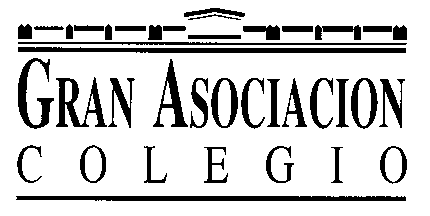 INFORMACIÓN DOCENTE A PADRES2018-2019TERCER CURSO DE E.S.O.P.E.C.: D. Noelia LozanoSUMARIOASPECTOS DE INTERÉS GENERALINTRODUCCIÓNPROFESORADOOBJETIVOS GENERALES DE ETAPAPROGRAMACIONES POR ASIGNATURASMÉTODO DE TRABAJOTÉCNICAS DE ESTUDIO Y DE TRABAJOCRITERIOS DE EVALUACIÓN POR DEPARTAMENTOSCRITERIOS DE EVALUACIÓN Y PERMANENCIA EN EL CENTROACTIVIDADES EXTRAESCOLARES PLAN DE FORMACIÓNGABINETE PSICOPEDAGÓGICONORMATIVA DE LA CONVIVENCIAASPECTOS DE INTERÉS GENERALCalendario escolar curso 2018 - 2019Comienzan las clases el 10 de septiembre de 2018 y finalizan el 18 de junio de 2019.Vacaciones de Navidad: desde el 22 de diciembre de 2018 al 6 de enero de 2019, ambos inclusive.Vacaciones de Fallas: del 15 al 19 de marzo de 2019, ambos inclusive.Vacaciones de Pascua: del 18 de marzo al 29 de abril de 2019, ambos inclusive.Días festivos: 9 y 12 de octubre, 1 de noviembre, 6 y 8 de diciembre, 22 de enero y 1 de mayoHorariosSeptiembre y junio: de  14 horas.Durante el curso:1.º y 2.º de ESO: Los lunes y martes, de 8:55 a 13:15 y de 15:05 a 16:55. Los miércoles y jueves, de 8:00 a 13:15 y de 15:05 a 16:55 y los viernes, de 8:00 a 14:10.3.º y 4.º de ESO: De lunes a jueves, de 8:00 a 13:15 y de 15:05 a 16:55. Los viernes, de 8:00 a 14:10.SecretaríaLunes a viernes, de 9:00 a 13:00.Servicio de comedorLos alumnos están atendidos por un equipo de educadores contratados a este fin.Los educadores de comedor están con ellos durante la comida, insistiendo en las buenas maneras, y en los tiempos libres de recreo y juego.Actividades extraescolaresEl colegio oferta a través de diversas entidades, actividades que potencian la educación del tiempo libre a medio día y al finalizar las clases por la tarde (Club Deportivo, Escuela de Idiomas, Escuela de Danza, ESIGA, Judo).A partir de las circulares cumplimentadas por los padres a comienzo de curso y en función del número de alumnos en cada una de ellas, se determinan las que se harán efectivas.Gabinete psicopedagógico-atención psicólogoEl colegio tiene contratados distintos servicios a través de la empresa FORPAX. Entre ellos destacan la permanencia en el centro de un equipo de psicopedagogos formado por personal interno y externo en colaboración directa con el profesorado. La solicitud de este servicio por parte de los padres que hayan abonado esta prestación, se hará a través del profesor encargado de curso. El psicólogo o pedagogo atenderá a los padres personalmente o bien les hará llegar las conclusiones a través del profesor, según se estime oportuno.Uniforme de diario y deportivoLos alumnos deberán llevar el uniforme completo y marcado, pues facilita recuperar las prendas perdidas.Seguimiento informático del proceso académicoCada familia recibirá mensajes push (equivalente a WhatsApp) con toda la información relevante del proceso académico del alumno. Para ello, es necesario que tenga instalada la aplicación ALEXIA en su dispositivo móvil y que sus datos de contacto estén actualizados. Cualquier incidencia hay que comunicarla en el correo sistemas@granasociacion.org.Uso de la agenda propia del colegioEs el principal instrumento de comunicación familia-colegio que utilizamos en nuestro centro y resulta de gran utilidad cuando se maneja correctamente. En ella aparecen apartados que facilitan el buen funcionamiento: acuse de recibo de circulares, justificación de ausencias, retrasos, faltas de uniformidad, olvido de material, autorización de salidas culturales, etc. A su vez el alumno aprende a organizar su tiempo de trabajo, a seguir un horario, a concretar su plan de formación, inculcándoles este hábito desde el primer curso de Educación Primaria.Salidas culturalesLas salidas que cada curso realice con su profesor se anunciarán en la agenda del colegio y deberán ser firmadas por los padres para autorizarlas.Actividades de formación para padresEl colegio tiene una Escuela de Padres que organiza cursos de actualidad para padres (de libre asistencia) en relación con las inquietudes y aspectos de interés que puedan presentarse en las distintas etapas. Estas conferencias se anuncian a través de circulares en fechas próximas a su realización y constan en la sección “circulares” de la agenda del colegio. La firma de los padres sirve como acuse de recibo.PastoralSe establecen reuniones de Catequesis preparatorias a las Confirmaciones para alumnos de 3.º y 4.º de ESO.Los alumnos tienen Confesiones y Eucaristía al menos una vez al mes en el colegio. También visitan periódicamente el Oratorio del Centro. Las Eucaristías con más de una Etapa educativa, se celebran en la Iglesia de la Santísima Cruz. Se involucra a los alumnos en diversas acciones y campañas de ayuda a necesitados y voluntariado.INTRODUCCIÓNLos profesionales de Gran Asociación Colegio formamos un ente de equipos docentes y orientadores.Esta tarea se sostiene en la programación elaborada y revisada cada año de los puntos básicos y necesarios para superar el ciclo, junto con los temas transversales de Plan de Formación básico desarrollado también por ciclos a través de la reunión de curso.Otro pilar que determina nuestro estilo de trabajo es la preceptuación tanto a alumnos como a padres. Ello contribuye eficazmente a potenciar y mejorar el proceso educativo.El cuidado de los pequeños detalles, vivido y seguido con atención genera un estilo propio de ser y de actuar que nos caracteriza.Desde un ambiente de trabajo intenso, esforzado, sereno y confiado, nuestros alumnos se desarrollan y avanzan.PROFESORADOAmparo Amat: Biología y Geología.Pilar Carbonell: Llengua i Literatura Valenciana.Silvia Cucó: Llengua i Literatura Valenciana.Rosario Carvajal: Geografía e Historia, Religión y Matemáticas.Murielle Coutellec: Lengua Francesa.Natividad Gómez: Educación Plástica y Visual y coordinadora de E.S.O.-	Víctor Luna: : Computer ScienceBeatriz Hernández: Educación Física.Ángel Pallás: Música.Isabel Martín: Lengua y Literatura Española.Noelia Lozano: Lengua InglesaAmparo Montaña: Matemáticas, Física y Química.OBJETIVOS GENERALES ETAPALograr el dominio adecuado de las técnicas instrumentales: lectura comprensiva, expresión oral y escrita).Potenciar e interiorizar la puesta en práctica de diversas técnicas de estudio (¿cómo debo estudiar un tema?, aprender a aprender).Interrelacionar conceptos en diversas asignaturas.Dominar la voluntad para poder concentrarse en el estudio.Respetar a las personas de nuestro entorno (padres, hermanos, abuelos, compañeros, profesorado, personal subalterno...).Respetar el trabajo de los demás, el medio ambiente en nuestro entorno y la normativa de la convivencia (Mi libertad acaba cuando empieza la libertad del otro).Aplicar a la vida personal, familiar y escolar los valores que se desprenden de los temas transversales del Plan de Formación. PROGRAMACION POR ASIGNATURASRELIGIÓN DE 3º DE E.S.O.1	OBJETIVOS GENERALES1.1	Fundamentar la fe desde la razón y rectitud de corazón, desde las fuentes de la Revelación, teniendo en cuenta el Magisterio de la Iglesia 1.2	Asimilar la doctrina sobre las principales verdades de nuestra fe  como mensaje de vida (temas 1 al 9 del libro del alumno)1.3	Aprender las principales oraciones del cristiano y ahondar en su significado.1.4	Desarrollar  el comportamiento debido en las distintas celebraciones y fiestas litúrgicas.1.5	Compartir experiencias de fe y servicio con los demás1.6	Conocer la vida y predicación de Jesús a través de los textos bíblicos al hilo de los tiempos litúrgicos2	COMPETENCIAS2.1	Competencia lingüística.- Lectura, análisis y comentario de textos2.2	Tratamiento de la información y competencia digital.- Trabajos investigación a partir del acercamiento a las fuentes.2.3	Social y ciudadana.- Experiencia comunitaria eclesial y trabajo en grupo por proyectos2.4	Cultural y artística.- Acercamiento al arte religioso2.5	Aprender a aprender.- Mapas conceptuales. Búsqueda y análisis de fuentes de la Revelación2.6	Autonomía e iniciativa personal.- Trabajo de campo. Reportajes. Trabajo individual diario, aportación al grupo3	CONTENIDOSCONCEPTOS1.-  El hombre en busca de Dios2.-  El origen del mal3.-  Dios interviene en la vida del ser humano4.-  El encuentro con Cristo5.-  Jesús médico del alma y del cuerpo6.-  La fuerza liberadora del amor7.-  La Iglesia lugar de encuentro con Cristo8.-  La experiencia de plenitud en el encuentro con Cristo9.-  La Iglesia luz del mundoPROCEDIMIENTOSGenerales-Consultar enciclopedia-diccionario-web-Definir correctamente-Expresar correctamente las ideas propias-Escribir correctamente-Resumir y sintetizar un texto-Presentar el trabajo de forma clara y ordenada-Memorizar -Participar en debates y puestas en común-Analizar y comentar un texto-Realizar una entrevista-Adquirir método en el uso del iPadEspecíficos-Localizar textos de la Biblia-Buscar una determinada información, organizarla y clasificarla (CIC, Vaticano II    Dezinger, escritos Tradición y Teológicos)-Aplicar ante situaciones concretas el criterio de la Iglesia-Argumentar a partir de los escritos de Sagrada Escritura, Tradición y Magisterio, las verdades de fe.- Conocer a Cristo a través de su paso por la tierra (imágenes y evangelio) y Mediaciones.ACTITUDES- Reconocer  y valorar el contenido religioso de la liturgia de la Iglesia y del rito    sacramental, como camino eficaz de unión con Dios.- Fomentar una actitud de respeto y amor hacia la verdad revelada por Dios, hacia su   Iglesia, el Papa y hacia la Virgen María- Descubrir en la moral católica el camino del verdadero y pleno desarrollo humano y de    los pueblos.-Despertar al espíritu de servicio propio del cristiano, en especial con los más necesitadosAdemás de las actitudes específicas del área, desarrollar los siguientes hábitos:A1.- 	AtenciónA2.- 	OrdenA3.- 	MaterialA4.- 	Trabajo en casa y en claseA5.- 	Uso del iPad A6.- 	ParticipaciónA7.- 	UniformidadA8.- 	AsistenciaA9.- 	PuntualidadA10.- 	Respeto y comportamiento4	ESTRUCTURA y TEMPORALIZACIÓN DE LOS CONTENIDOSa.- Organización de las unidades didácticas por proyectos:UD1.-  EL HOMBRE Y DIOS: Llamada, alejamiento y encuentroUD2.-  EL HOMBRE Y CRISTO: encuentro, conversión y seguimiento UD3.- EL HOMBRE Y LA IGLESIA: ámbito de encuentro con Cristo; luz y plenitud para el ser humanob.- Distribución temporal de las unidades didácticasPrimera evaluación.- UD1 Temas 1 al 3Segunda evaluación.- UD2 Temas 4 al 6Tercera evaluación.- UD3 Temas 7 a 95	RECURSOS METODOLÓGICOSSe trabajará un proyecto por evaluación a partir de los temas señalados que se entregará a los alumnos a través del iPad al comienzo de cada evaluación, donde quedan reflejados objetivos, habilidades, destrezas y actitudes requeridas, actividades y referencias para desarrollarlas, así como la secuenciación y los criterios y herramientas de evaluación tanto del proceso como del producto finalA través del dossier de vida cristiana se trabajará el cuadro anteriormente diseñado en folios aparte. Ambos documentos forman parte de la programación de esta asignatura.ALGUNOS DE LOS RECURSOS Y TÉCNICAS EMPLEADAS:- Lectura atenta y reflexiva- Vocabulario básico- Comentarios y resolución de dudas a partir de lectura, videos e ilustraciones.- Breve explicación del profesor sobre contenidos fundamentales.- Trabajo personal: resúmenes, esquemas, mapas conceptuales, actividades, comentario de    textos, investigación.- Autoevaluación.- Memorización.- Sesiones video-forum, debate - Comentario de textos- Actividades de conceptos y procedimientos en libretas- Rutinas y destrezas.- aplicaciones del iPad6	CRITERIOS DE EVALUACIÓNLos criterios específicos constan en el proyecto que se entregará al alumno al principio de cada evaluación a través del iPad. (documento de  la programación).Una semana antes de los exámenes de evaluación, el profesor indicará qué alumnos no han superado la evaluación, y sólo estos deberán hacer el examen completo de la evaluación, que servirá de recuperación.Para convocatoria final ordinaria, quien suspenda una sola evaluación, sólo se presentará  a ésta en el examen final; si se suspenden dos o más evaluaciones el alumno deberá presentarse a la totalidad de la materia. En la convocatoria extraordinaria el alumno se examinará de toda la materia. Se realizarán prácticas y cuestionarios que evalúen los objetivos prefijados.Deberán realizarse los exámenes que el profesor determine previamente.Algunas pruebas pueden realizarse con la guía de trabajo individual del alumno en mano. Será decisión del profesor. Pueden realizarse pruebas sin aviso previo.Las actitudes que se evalúan en el aula, incluyendo el buen uso del iPad y las determinadas en cada proyecto, a partir de la observación y la recogida de datos, tendrán una repercusión directa en la notas en la proporción que se indica Este año también se trabajarán destrezas y rutinas como recurso para desarrollo de competencias. También se utilizarán rúbricas como nueva herramienta de evaluación.7	VISITAS CULTURALES“Adoración de la Eucaristía los jueves”Lugar: 		Iglesia de la Santa Cruz. Pz del Carmen (Valencia)Temporalización: 	Marzo-Abril. Dos horas de una mañana o una tarde según horario. Se hará coincidir con clases del profesor que la dirige para evitar perder otras  clasesObjetivos:   		- Conocer la existencia de esta capilla donde el Santísimo está   expuesto todos los jueves del año.- Experimentar la vivencia de un tiempo de silencio, reflexión y oración - Valorar el significado y valor que tiene para los cristianos la oración y    la Eucaristía			-Aprender a comportarse adecuadamente en un templo     Profesores: 		Rosario Carvajal“Visita al Asilo de ancianos”   Lugar:		Residencia Santa Mónica. c/ Sagunto (Valencia)   Temporalización: 	Mayo. Dos horas de una mañana o una tarde según horario. Se hará coincidir con clases del profesor que la dirige para evitar perder otras  clasesObjetivos:   		- Conocer la existencia de la labor de servicio que realiza la Iglesia a                                    través de las congregaciones religiosas a los más necesitados- Experimentar la alegría personal fruto del servicio a los demás - Valorar el significado y valor que tiene para los cristianos la oración y    la Eucaristía			-Aprender a comportarse adecuadamente en un lugar público   Profesores: 		Rosario CarvajalCIENCIAS SOCIALES: GEOGRAFÍA DE 3º DE E.S.O.1	OBJETIVOS GENERALES1.1	Conocer la evolución y los rasgos más significativos de las sociedades históricas.1.2	Localizar en el espacio y en el tiempo los grandes hitos de la historia de la humanidad.1.3	Comprender las causas y motivaciones que intervienen en los hechos históricos así como las consecuencias que de ellos se derivan.1.4 Articular los distintos espacios geográficos, describirlos y considerarlos como sustrato de nuestra realidad histórica, reconociendo la actividad y modificación que ejerce el ser humano en ellos.1.5 Desarrollar a través de esta ciencia un aprendizaje activo y crítico, un ejercicio de expresión y análisis a través de herramientas específicas y la adquisición de hábitos y técnicas de estudio y trabajo.2	COMPETENCIAS2.1	Competencia en comunicación lingüística. Lectura, análisis e interpretación de textos e informes. 2.2	Competencia matemática. Análisis, interpretación y comentario de gráficos y cálculo en la aplicación de procedimientos específicos.2.3	Competencia en el conocimiento y la interacción con el mundo físico. Desarrollo de conocimiento y de los distintos espacios geográficos y hábitos de cuidado medioambiental2.4	Tratamiento de la información y competencia digital. Desarrollo de procedimientos a través  de programas informáticos y aplicaciones señaladas en cada tema.. Talleres de Geografía. 2.5	Competencia social y ciudadana. Grupos de trabajo y exposiciones a la clase. 2.6	Competencia cultural y artística. Orientación a partir de planos y mapas  (salidas, visitas a la ciudad, internet)2.7	Competencia para aprender a aprender. Desarrollo de estrategias de aprendizaje específicas del área (mapas de conceptos, localización en mapas, ejes, etc)2.8	Autonomía e iniciativa personal. Planificación y desarrollo del trabajo individual diario3	CONTENIDOSCONCEPTOS1.-   Qué es la Geografía. Campos de estudio2.-   Recursos naturales y sector primario3.-   Las actividades industriales4.-   El sector servicios5.-   Población6.-   Formas de poblamiento. Las ciudades7.-   La globalización. El desarrollo sostenible8.-    de Europa. La Unión Europea9.-   El medio natural en España10.- Actividades económicas en España11.- La población en España. Poblamiento y áreas urbanas12.- La organización territorial. El Estado de las autonomíasPROCEDIMIENTOS-   	Localización en mapas-	Análisis, interpretación y comentario de mapas: relieve, temáticos, del tiempo, de población, climáticos.-	Elaboración, análisis e interpretación de climogramas, mapas del tiempo, pirámides de población, gráficas (lineales, barras, sectores)-      Análisis y comentario de mapas topográficos, planos urbanos, imágenes y fotografías aéreas e informes y           textos.-	Definir el vocabulario básico de cada unidad didáctica-	Escribir siempre con corrección ortográfica-	Presentar correctamente y con precisión trabajos en libretas, ipad y mapas-	Localización en mapasACTITUDES Motivación en el acercamiento a las fuentes, tanto directas como indirectas.Constancia en el trabajo y estudio diarios.Valorar la proyección social de las cuestiones tratadas.-Aportación al trabajo en equipo y grupoAdemás de las actitudes específicas del área, desarrollar los siguientes hábitos:A1.-AtenciónA2.-Orden materialA3.-Trabajo en casa y en claseA4.-Uso adecuado del iPad y no móvilA5.-ParticipaciónA6.-UniformidadA7.-AsistenciaA8.-PuntualidadA9.-Respeto y comportamiento adecuadoA10.Material4.- UNIDADES DIDÁCTICAST1.-   Qué es la Geografía. Campos de estudioT2.-   Recursos naturales y sector primarioT3.-   Las actividades industrialesT4.-   El sector serviciosT5.-   PoblaciónT6.-   Formas de poblamiento. Las ciudadesT7.-   La globalización. El desarrollo sostenibleT8.-   Geografía de Europa. La Unión EuropeaT9.-   El medio natural en EspañaT10.- Actividades económicas en EspañaT11.- La población en España. Poblamiento y áreas urbanasT12.- La organización territorial. El Estado de las autonomíasDistribución temporal de las unidades didácticasPrimera evaluación- Temas 1 a 4Segunda evaluación- Temas 5 a 8Tercera evaluación- Temas 9 a 125   RECURSOS METODOLÓGICOS.-	Conocimiento de vocabulario básico específico-	Aplicación de técnicas de trabajo intelectual (lectura, subrayado, resumen, esquema, actividades y memorización) y estrategias de aprendizaje, así como los distintos procedimientos específicos de área, (acercamiento a las fuentes, elaboración, interpretación y comentario de gráficas, mapas, climogramas, pirámides de población; y análisis y comentario de informes, planos urbanos e imágenes) tratando de comprender e interiorizar los contenidos.- 	Utilización de líneas cronológicas y mapas para facilitar la localización espacio-temporal.- 	Comentarios, documentales, preguntas, intervenciones dirigidas, tratando de desarrollar el razonamiento discursivo.- 	Realizar comentarios de texto y de fuentes geográficas- 	Realizar prácticas, pruebas escritas y orales de evaluación de diversa índole, así como prácticas para evaluar competencias (destrezas y rutinas).6   CRITERIOS DE EVALUACIÓNSe evaluarán competencias, contenidos, procedimientos y actitudes señalados en cada tema, incidiendo en la nota cada uno de ellos. La nota de procedimientos y actitudes puede variar la de conceptos. Dicha evaluación será continua y constante, por lo que el profesor puede incluir materia de arrastre en las sucesivas evaluaciones.Por evaluaciónSe realizarán exámenes, prácticas y cuestionarios que evalúen las competencias señaladas en cada evaluación. Una semana antes de los exámenes de evaluación, el profesor indicará qué alumnos no han superado la evaluación, y sólo estos deberán hacer el examen que se indique en cada caso, que servirá de recuperación.Todos realizarán la prueba de procedimientos y las que el profesor señale por tratarse de materia de arrastre.Evaluación finalQuien supere todas las evaluaciones no tendrá que presentarse al examen final, salvo que el profesor lo estime oportuno, por necesitar el alumno un refuerzo. Quien suspenda una o más evaluaciones, deberá presentarse a la materia pendiente en los exámenes finales.Todos realizarán a final de curso un trabajo de investigación que sintetiza los contenidos y procedimientos.Evaluación extraordinariaEl alumno se examinará de toda la materia y entregará su trabajo de investigación en condiciones.Las actitudes que se evalúan en el aula a partir de la observación y la recogida de datos del profesor y que tendrán una repercusión directa en las notas son las indicadas anteriormente.Nota: Cada 3 faltas por uso de móvil o uso indebido del iPad en clase, el profesor restará medio punto a la nota de evaluación del alumno.El alumno que no tenga faltas de ortografía y respete márgenes y pautas de escritura podrá subir hasta 0,5 su nota de evaluación.Si uno o más alumno presenta/n trabajos copiados se repartirá la nota entre los alumnos que lo hayan hecho incluyendo al alumno del trabajo original. 7   VISITAS CULTURALES VALENCIA: CIUTAT VELLA Lugar: “Ciutat Vella” Fecha: Segundo trimestre. 	Profesor: Rosario Carvajal Objetivos:	-Orientación espacial	-Conocer la ciudad en la que se vive.	-Interpretación de mapas urbanos	-Comportamiento adecuado en la calle. Educación vial.	-Trabajar en grupo MATEMÁTICAS DE 3.º DE E.S.OA) CONTENIDOSLa materia de 3.º E.S.O correspondiente a la asignatura de matemáticas se divide en las siguientes unidades didácticas:BLOQUE I: NÚMEROST1.- Los conjuntos numéricos.Fracciones. Números racionales.Operaciones con fracciones.Expresión decimal de un número racional. Números irracionales.Números reales.Aproximaciones y errores. Representación gráfica de los números racionales. Intervalos y semirrectas.T2.- Potencias y raícesPotencias de exponente entero.Notación científica. Aplicaciones.Raíces de números reales. Operaciones con radicales.Potencias de exponente fraccionario.BLOQUE II: ÁLGEBRAT3.- PolinomiosExpresiones algebraicas. Valor numérico.Monomios. Operaciones con monomios. Polinomios. Operaciones con polinomios.Identidades notables. T4.- División y factorización de polinomios.División de polinomios.Regla de RuffiniRaíces de un polinomio. Teoremas del resto y del factor. Factorización.Fracciones algebraicas. Operaciones de fracciones algebraicas.T5.- Ecuaciones y sistemas.Ecuaciones de primer grado. Ecuaciones de segundo grado. Ecuaciones de tercer y cuarto grado.Resolución de problemas de ecuaciones.Sistemas de ecuaciones lineales.Número de soluciones de un sistema.Métodos de resolución de sistemas. Método gráfico. Resolución de problemas con sistemas de ecuaciones. T6.- Proporcionalidad.Proporcionalidad directa. Repartos directamente proporcionales. Porcentajes.Interés simple y compuesto.Proporcionalidad inversa. Repartos inversamente proporcionales. Proporcionalidad compuesta. Proporcionalidad y geometría. Teorema de Tales.Razones de longitudes, áreas y volúmenes. Escalas. BLOQUE III: GEOMETRIAT7.- Figuras planas.Polígonos.Triángulos.Teorema de Pitágoras. Aplicaciones. Circunferencia y circulo.Longitudes y áreas de polígonos.Longitudes y áreas de figuras circulares.Lugares geométricos.T8.- Movimientos en el plano.Vectores.Traslaciones. Giros.Simetrías axial y central.Ejes y centro de simetría en figuras planas. Movimientos inversos.T9.- Cuerpos geométricos.Elementos de la geometría del espacio.Poliedros.Cuerpos de revolución.Áreas y volúmenes de otros cuerpos geométricos.Simetrías en cuerpos geométricos.El globo terráqueo. Coordenadas geográficas.T10.- Sucesiones. Sucesiones.Progresiones aritméticas. Suma de los términos de una progresión aritmética.Progresiones geométricas.Suma de los términos de una progresión geométrica.BLOQUE IV: FUNCIONEST11.- FuncionesCorrespondencias y funciones. Funciones.Continuidad de una función.Simetría y periodicidad de una función.Crecimiento y decrecimiento. Máximos y mínimos.T12.- Funciones lineales y cuadráticasFunciones lineales.Ecuaciones de la recta.Posiciones relativas de las rectas. Aplicaciones. Funciones cuadráticas. Estudio analítico de la parábola.Aplicaciones de la función cuadrática.BLOQUE V:  ESTADÍSTICA Y PROBABILIDADT13.- Estadística unidimensional.Términos estadísticos.Variables estadísticas. Tablas de frecuencias de variables cualitativas y cuantitativas discretas. Gráficos estadísticos. Tablas de frecuencias de datos agrupados. Histogramas.Parámetros de posición.Parámetros de dispersión. Interpretación conjunta de la media y la desviación típica. Coeficiente de variación. T14.- ProbabilidadExperimentos aleatorios. Sucesos. Operaciones con sucesos. Experimentos compuestos. Técnicas de recuento. Probabilidad. Regla de Laplace.Probabilidad de experimentos compuestos. Probabilidad experimental. Simulación. Factorial de un número natural. Permutaciones. B) TEMPORALIZACIÓN1.ª evaluación: 1- 2- 3 – 4 - 52.ª evaluación: 6 - 7 – 8 – 9- 103.ª evaluación: 11- 12 – 13 - 14C) METODOLOGÍALas clases contendrán una primera parte de desarrollo activo de la materia teórica necesaria y una segunda parte en la que los alumnos deberán resolver problemas relacionados con los contenidos que estén trabajando o los que hayan trabajado. Los contenidos teóricos están reflejados en el libro digital de la editorial SM. Se podrá hacer uso de cualquier apoyo visual para las explicaciones teóricas.Durante el trabajo individual, los alumnos podrán conversar en voz baja con los compañeros inmediatamente situados alrededor de él para discutir algún problema o comparar resultados. Seguidamente, la resolución de los problemas en la pizarra se llevará a cabo bien por el profesor o por parte de los alumnos con la supervisión del profesor.Las correcciones en la libreta se realizarán en rojo, para reflexionar sobre los errores cometidos y así poder mejorar su aprendizaje. El alumno deberá acabar en casa todas aquellas actividades que no pudo acabar en clase. Además de eso, se encargará a los alumnos que realicen trabajo para casa de forma habitual, comprobándolo y corrigiéndolo en la clase siguiente. El alumno debe llevar la libreta al día, ya que esta se revisará habitualmente y será una parte de la nota de la asignatura, ya que demuestra que trabaja a diario. Además, debe cuidar la presentación: comienzo de tema, diferenciar enunciados de resolución, usando diferente bolígrafo, etc. El no cuidar la presentación afectara a la nota de la asignatura. No está permitido el uso de la calculadora ni en clase ni en casa, a no ser que en la parte de estadística así lo indique el profesor.Es muy importante que se trabaje a diario y se lleve la asignatura al día, de lo contrario no se obtendrán los resultados esperados. El no trabajar a diario puede suponer la no realización de algún examen parcial.En función de la asimilación de los contenidos por parte del alumno, la temporalización podría variar, tanto en la distribución de los temas como en la eliminación de alguno de los temas.D) CRITERIOS DE EVALUACIÓNSe seguirán los criterios de evaluación del departamento de Ciencias.La competencia digital será un elemento más a evaluar (uso adecuado del iPad, correcto manejo del libro digital y de las aplicaciones asociadas a la clase, etc.)Con frecuencia se realizarán pruebas o exámenes parciales (en diferentes soportes). Se valorará también la libreta, el trabajo diario y la competencia tecnológica de los alumnos (uso del iPad, libro digital y aplicaciones asociadas).En todas las pruebas escritas, las faltas de ortografía, acentuación y puntuación se reflejarán en la nota, de acuerdo con los criterios del departamento.Como consecuencia del uso del iPad como herramienta de trabajo, se derivan una serie de normas a cumplir por todos los alumnos:Traer el iPad todos los días a clase y con la batería cargada.Tener instalados los libros y programas necesarios para su uso.Hacer un uso adecuado del iPad en cada asignatura. Solo se permitirá el uso de los libros, programas u otras actividades que el profesor considere oportuno en cada asignatura. No está permitido usar el iPad en clase para jugar. El uso lúdico del iPad queda para casa, bajo la supervisión de los padres. Serán estos los que deban controlar la instalación de juegos u otros programas no relacionados con las asignaturas o contenidos curriculares.El uso del móvil no está permitido en las clases.  El incumplir cualquiera de estos puntos puede suponer una nota negativa en la asignatura en la cual lo haga. BIOLOGÍA Y GEOLOGÍA DE 3.º DE E.S.OA) CONTENIDOSBiología y GeologíaContenidosUnidad 1: La organización del cuerpo humano.Unidad 2: Alimentación y nutriciónUnidad 3: Aparatos digestivo y respiratorioUnidad 4: Nutrición: Aparatos circulatorio y excretorUnidad 5: Relación, Sistemas nervioso y endocrinoUnidad 6 : Relación, Receptores y efectores. Unidad 7: La reproducción humana.Unidad 8: La salud y la enfermedad.Unidad 9: Los ecosistemasPROCEDIMIENTOSRepresentación, mediante fórmulas, de algunas sustancias químicas presentes en el entorno o de especial interés por sus usos y aplicaciones.Identificación de transformaciones físicas y químicas.Reconocimiento de las reacciones más características y algunas de sus propiedades.Interpretación y representación de ecuaciones químicas sencillas.Observación y descripción, de seres unicelulares y de células vegetales y animales, mediante la realización de preparaciones con material frescoDiseño de estrategias para contrastar algunas explicaciones dadas ante un problema de salud individual, escolar o de la comunidad.Utilización de técnicas orientadas a la elaboración de dietas equilibradas, a la conservación de alimentos y a la detección de fraudes.Utilización de procedimientos para medir las constantes vitales en diferentes situaciones de actividad corporal, e interpretación de análisis de sangre y orina.Análisis y comparación de diferentes métodos anticonceptivos.Diseño de un plan organizado de distribución del tiempo de trabajo y ocio. Observación, con espíritu científico, de dibujos y esquemas del natural en los que se encuentra la información a estudiar.Resolución de cuestiones a partir de la observación de esquemas y dibujos.Realización de cálculos sobre los datos numéricos contenidos en el texto o tomados experimentalmente.Expresión oral y escrita de las cuestiones planteadas.Exposición en clase de las opiniones personales.Observación de fotografías de los síntomas típicos de algunas enfermedades.Elaboración de hipótesis de la evolución del relieve conociendo sus características litológicas, estructurales y climáticas.Reconocimiento de estructuras geomorfológicas y deducción de cómo y dónde se han producido.Interpretación de esquemas, dibujos y fotografías para la obtención de información.Relacionar los factores climáticos con la actividad de los agentes geológicos externos sobre la superficie de la cortezaACTITUDESValoración crítica del efecto de los productos químicos presentes en el entorno sobre la salud, la calidad de vida, el patrimonio artístico y, en general, sobre el futuro de nuestro planeta; análisis de las medidas que se han tomado internacionalmente a este respecto.Valoración de la capacidad de la Ciencia para dar respuesta a las necesidades de la Humanidad mediante la producción de materiales con nuevas propiedades y el incremento cualitativo y cuantitativo de la producción de alimentos y medicinas.Reconocimiento de la importancia de los modelos y de su confrontación con los hechos empíricos.Valoración de la provisionalidad de las explicaciones como elemento diferenciador del conocimiento científico y como base del carácter no dogmático y cambiante de la ciencia.Sensibilidad por el orden y limpieza del lugar de trabajo y del material utilizado.Tolerancia y respeto por las diferencias individuales que tienen su origen en características corporales como edad, talla, peso, o en diferencias físicas y psíquicas.Valoración de los efectos que tienen sobre la salud los hábitos de alimentación, de higiene, de consultas preventivas y de cuidado corporal.Interés en informarse sobre cuestiones de sexualidad y disposición favorable a pedir ayuda a profesionales y centros especializados.Reconocimiento y aceptación de diferentes pautas de conducta sexual, y respeto por las mismas.Actitud responsable y crítica ante las sugerencias de consumo de drogas y de actividades que suponen un atentado contra la salud personal o colectiva.Reconocimiento de la necesidad de cumplir las normas de circulación como medio para prevenir los accidentes de tráfico.Comprender la incidencia de la actividad humana en la acción de los factores climáticos. El efecto invernadero.Tomar conciencia de la influencia que el ser humano puede tener en acelerar o retardar la acción de los agentes geológicos externos (erosión, desertización, inundaciones...).Conocer la incidencia que tiene el relieve de la corteza sobre las actividades y desarrollo de la actividad del hombre.Aprender a argumentar los razonamientos que se expongan.Aceptar las propias equivocaciones y reconocer las opiniones de los demás.B) TEMPORALIZACION BIOLOGÍA Y GEOLOGÍA1.ER TRIMESTRE:	Unidade 1,2 y 32.º TRIMESTRE:	Unidades 4,5 y63.ER TRIMESTRE:	Unidades 7,8 y 9C) METODOLOGÍAEn el presente curso escolar trabajaremos utilizando el formato digital de la editorial Oxford.Cada unidad se presentará con una visión de conjunto inicial, la profesora realizará una explicación global sobre el temaLos alumnos deberán ir provistos de libreta cuadriculada, tamaño folio para realizar las tareas que asigne la profesora.De modo general, el alumno realizará de cada unidad un esquema- resumen, asi como las actividades marcadas por la profesora.El control de dicho trabajo se realizara 1 vez por semana (a deteminar) y es requisito indispensable para poder hacer el examen parcial correspondiente a cada unidad.Al finalizar una unidad se realizará un parcial de la misma (se le asignará una nota ponderada que puede oscilar entre el 40 o el 60%)La previsión es realizar 2 parciales /trimestre.El examen de evaluación, lo realizarán todos los alumnos sobre toda la materia impartida en el trimestre.(la nota ponderada puede oscilar entre 40 o 60%)Una vez se calcula la nota media, se valorará el trabajo de libreta (resúmenes y actividades, pudiendo subir o bajar la nota final hasta 0,5 puntos.El profesor presentara el contenido global del tema al inicio del mismoSe hará una lectura más detenida y comprensiva separando los distintos apartados y subrayando lo más importante.Se tomarán apuntes de las explicaciones del profesor.Se realizarán esquemas de cada tema; y las actividades propuestas en clase.D) CRITERIOS DE EVALUACIONSegún criterios generales adoptados por el departamento de ciencias FISICA Y QUIMICA 3.º E.S.O. CONTENIDOSQUIMICAEl trabajo científicoEl método científico.Medida de magnitudes.Factores de conversión de unidades. Los instrumentos de medida y sus características.Carácter aproximado de las medidas.Operaciones con medidas experimentales. Trabajo de laboratorio. Los sistemas materiales.2.1 La materia y sus propiedades generales: masa y volumen.2.2 La densidad, una propiedad característica de la materia. 2.3 Estados de agregación de la materia. 2.4 Los cambios de estado. 2.5 Interpretación cinética de la temperatura, la presión y los cambios de estado.2.6 Leyes de los gases. Ley general de los gases. La materia y su aspecto.Mezclas y sustancias puras.Mezclas heterogéneas.Mezclas homogéneas.Mezclas de especial interés.Concentración de una disolución.Solubilidad.El átomoLas leyes ponderales y el modelo atómico de Dalton.Los modelos del átomo: Thomson y Rutherford.Números atómico y másico, y masa atómica. Isótopos y sus aplicaciones. La corteza atómica. Modelo de Bohr.Elementos y compuestos.Los elementos y el sistema periódicoFormación de iones monoatómicos.¿Cómo y por qué se enlazan los átomos?Formulación y nomenclatura química.La masa molecular.El concepto de mol.Reacciones químicas. Los cambios químicos.¿Qué sucede con los elementos químicos en las reacciones?¿Se conserva la masa en las reacciones químicas?¿Qué sucede con las moléculas y los átomos?Representación e interpretación de las reacciones químicas. ¿Cómo se ajusta una ecuación química?Cálculos de cantidades en una reacción química.Química, sociedad y medioambiente.Las reacciones químicas proporcionan sustancias de uso común.Sustancias naturales y sustancias sintéticas. La química y los materiales. La contaminación de aguas y suelos.La contaminación atmosférica. Los materiales radiactivos: beneficios y riesgos.       FISICALos movimientos y las fuerzas.¿Qué es el movimiento?Velocidad y aceleración.Las fuerzas y sus características. La fuerza gravitatoria. La fuerza eléctrica. El magnetismo y los imanes.¿Están relacionados el magnetismo y la electricidad?La energía.¿Qué se entiende por energía y cómo se la reconoce?Transferencia, conservación y degradación de la energía.El sol como principal fuente de energía.Fuentes no renovables de energía.Fuentes renovables de energía.El calentamiento global.Uso racional de la energía. Electricidad y electrónica.Las cargas eléctricas en movimiento. Circuito eléctrico.Medida de magnitudes en un circuito eléctrico.Asociaciones de las resistencias eléctricas. Estudio de generadores eléctricos.Cálculo de la energía y de la potencia en un circuito eléctrico.Producción y distribución de la energía eléctrica.La electricidad en los hogares.Dispositivos electrónicos de uso común.TEMPORALIZACIÓN1.ª evaluación: Del tema 1 al 3. Formulación de Química Inorgánica2.ª evaluación: Formulación de Química Inorgánica. Del tema 4 al 6.3.ª evaluación: Del tema 7 al 10.METODOLOGÍASiguiendo el libro digital de la editorial SM, iniciaremos las unidades determinando el punto de partida de los alumnos mediante una puesta en común de lo que conocen del tema hasta el momento. A continuación, nos introduciremos en los contenidos de la unidad alternando entre explicación de la profesora y trabajo del alumno (lectura individual, trabajo de investigación, etc.). Se realizarán ejercicios tipo en la pizarra y posteriormente se pedirá a los alumnos que resuelvan ejercicios por su cuenta, tanto en el libro como en la libreta. Todos los días se propondrá trabajo para casa, que debe incluir estudiar los contenidos vistos en clase. El alumno debe trabajar semanalmente la asignatura, ya que para él supone una dificultad añadida la asignatura por lo novedoso de los contenidos y por la amplitud de contenidos en solo dos horas semanales. EVALUACIÓNSe seguirán los criterios de evaluación del departamento de Ciencias.Con frecuencia se realizarán pruebas o exámenes parciales (en diferentes soportes). Se valorará también la libreta (presentación, orden…), el trabajo diario y la competencia tecnológica de los alumnos (uso del iPad, libro digital y aplicaciones asociadas).En la asignatura de física y química se puede utilizar calculadora para la realización de actividades diarias tanto en clase como en casa, así como en los exámenes.En todas las pruebas escritas, las faltas de ortografía, acentuación y puntuación se reflejarán en la nota, de acuerdo con los criterios del departamento.Como consecuencia del uso del iPad como herramienta de trabajo, se derivan una serie de normas a cumplir por todos los alumnos:Traer el iPad todos los días a clase y con la batería cargada.Tener instalados los libros y programas necesarios para su uso.Hacer un uso adecuado del iPad en cada asignatura. Solo se permitirá el uso de los libros, programas u otras actividades que el profesor considere oportuno en cada asignatura. No esta permitido usar el iPad en clase para jugar. El uso lúdico del iPad queda para casa, bajo la supervisión de los padres. Serán estos los que deban controlar la instalación de juegos u otros programas no relacionados con las asignaturas o contenidos curriculares.  El incumplir cualquiera de estos puntos puede suponer una nota negativa en la asignatura en la cual lo haga. EDUCACIÓN FÍSICA DE 3.º DE E.S.O.Contenidos.Para secuenciar los contenidos correctamente debemos hacer referencia a los conceptos, a los procedimientos y a las actitudes. También estructuraremos los contenidos del área de Educación Física entorno a los tres ejes que son el desarrollo de la condición física en relación a la salud, el desarrollo de la habilidad motriz y el desarrollo de la capacidad expresiva.En este apartado vamos a secuenciar los contenidos referidos a cada unidad didáctica concreta y a cada curso. Secuenciación de contenidos de 3.º de ESO.U.D.1. El calentamiento.Conceptos-	Efectos del calentamiento.-	Metodología del calentamiento: ejercicios de movilidad, ejercicios que suben las pulsaciones, ejercicios de desperezos y ejercicios generales.-	Elaboración y puesta en práctica de diferentes tipos de calentamientos generales.Procedimientos-	Práctica de diferentes calentamientos dirigidos por la profesora.-	Elaboración y práctica de un calentamiento general realizado por el alumno según la actividad física principal.Actitudes-	Sensibilización de la necesidad de realizar un calentamiento previo a la actividad física como prevención de lesiones.U.D.2. Cualidades físicas básicas: la resistencia. Conceptos-	Concepto de condición física, resistencia y frecuencia cardíaca.-	Frecuencia cardíaca e intensidad del esfuerzo.-	Definición y tipo de resistencia (aeróbica y anaeróbica)-	Sistemas y métodos de entrenamiento: Carrera continua, farlek, intervalo-training, etc-	Evolución de la resistencia a lo largo de la vida.Procedimientos-	Explicación de los conceptos teóricos referentes a la resistencia.-	Ejercitación de la condición física básica por medio de actividades físicas de carácter general.-	Práctica de actividades físicas que implican una actuación de la resistencia.-	Ejercitación de la resistencia aeróbica y anaeróbica.-	Práctica de métodos para mejorar la resistencia (carrera continua, farlek, etc.).Actitudes-	Presa de conciencia de la propia condición física.-	Valoración de los efectos saludables de una buena condición física.U.D.3. La respiración en la práctica de ejercicio físico.Conceptos-	La importancia de saber respirar.-	Frecuencia respiratoria e  intensidad del esfuerzo.-	Relación frecuencia cardíaca y frecuencia respiratoria.-	Observaciones para la práctica de la respiración económica al realizar un esfuerzo físico.Procedimientos-	Conocimiento de como respirar y controlar la frecuencia respiratoria para determinar la intensidad del esfuerzo.-	Práctica de varias actividades físicas con distintas intensidades para observar la variación de la frecuencia respiratoria. Actitudes-	Concienciación de las técnicas de respiración. -	Saber beneficiarse de una correcta respiración.U.D.4. Cualidades físicas básicas: la flexibilidad.Conceptos-	Definición de flexibilidad.-	Sistemas de entrenamiento.-	Métodos de entrenamiento dinámico, estático (pasivo y activo), PNF y Stretching.Procedimientos-	Explicación de los aspectos teóricos referentes a la flexibilidad.-	Análisis crítico de los métodos estáticos y dinámicos. Diferencias.Actitudes-	Aceptación del nivel personal de flexibilidad.-	Concienciación de la posibilidad de mejorar el nivel de flexibilidad como mejora de la salud.-	Valoración y aceptación del nivel de flexibilidad de los otros compañeros/se.U.D.5. Juegos modificados de pista compartida.Conceptos-	Clasificación de los juegos modificados.-	Definición de los juegos de pista compartida.Procedimientos-	Práctica de diferentes juegos modificados de pista compartida propuestos por la profesora.-	Práctica de juegos modificados de pista compartida propuestos por los alumnos/as.Actitudes-	Respeto por las reglas propuestas en los juegos de pista compartida.-	Respeto y participación en la presentación que los compañeros/se de clase hacen de los juegos de pista compartida. U.D.6. El Baloncesto.Conceptos-	Conocimiento de normas y reglas básicas del baloncesto.-	Principales gestos técnicos del baloncesto (bote con revés y cambio de mano, paradas en 1 y 2 tiempo, pivotes, pasos con una o dos manos, tiro en suspensión, gancho y tiro libre).-	Acciones de defensa al jugador con y sin pelota.-	Principios tácticos: correcta ocupación del espacio, desmarcaje, conceptos básicos del ataque y sistemas básicos de la defensa.Procedimientos-	Explicación de los aspectos teóricos referentes al baloncesto.-	Ejecución de los gestos técnicos del baloncesto.-	Práctica del bote, los pivotes, las paradas, los pasos, los tiros y las acciones de defensa el jugador con y sin pelota.-	Resolución de situaciones de 3x3, 4x4 y 5x5.-	Utilización de los conceptos básicos de ataque: bloqueo, paso y va y contraataque.-	Utilización de los desmarcajes.-	Utilización de los sistemas básicos de defensa: defiende individual, defiende en zona y defiende mixta.-	Práctica de la ocupación de los espacios.-	Visionado de vídeo sobre el baloncesto.Actitudes-	Aceptación en la participación de cualquier grupo de compañeros /se.-	Aceptación de los errores de los compañeros/se en la práctica deportiva.-	Aceptación de los resultados.-	Respeto hacia los adversarios.U.D.7. Sociología del deporte.Conceptos-	Deporte y sociedad.-	El deporte como fenómeno cultural y social.-	Importancia del deporte en las sociedades del mundo.Procedimientos-	Explicación de los conceptos juego y deporte.-	Explicación de la evolución de las prácticas físicas desde las culturas primitivas hasta el deporte moderno.-	Crítica social del deporte: deportividad, espectáculo deportivo y rendimiento deportivo. -	Debate sobre el deporte de tiempo libre, deporte de alta competición y deporte al servicio de la conservación y mejora de la salud.Actitudes-	Visión crítica de la actualidad referente al deporte.-	Desarrollo de una actitud dialogante y tolerante en la discusión de temas sobre sociología del deporte.U.D.8. Los bailes de salón (el ‘rock' and roll).Conceptos-	Conocimiento de la historia del Rock and roll.-	Conocimiento de los pasos utilizados en el rock and roll.Procedimientos-	Práctica de los pasos utilizados en el rock and roll.-	Diferenciación de la música del rock and roll.-	Elaboración por parejas de una coreografía de rock and roll.-	Visionado de vídeo de ejercicios de otros alumnos y de bailarines profesionales.Actitudes-	Valoración del propio cuerpo como medio creativo y de comunicación.-	Superación de las inhibiciones personales en la ejecución del rock and roll.-	Predisposición hacia la práctica.U.D.9. El Bádminton.Conceptos-	Historia y orígenes del bádminton.-	Principios básicos: posición básica, presa de la raqueta, etc.-	Principales golpejos: clear, drop, smash y dejado.-	Diferentes tipo de servicios: corto, largo, etc.-	Diferentes tipo de desplazamiento.-	Modalidades de juego: Individual, dobles y dobles mixto.-	Reglas básicas y sistemas de puntuación.Procedimientos-	Explicación de los conceptos teóricos del bádminton.-	Ejecución de los gestos técnicos del bádminton: posición básica, presa de la raqueta, golpejos, servicio y desplazamientos.-	Práctica de las diferentes modalidades del bádminton: individual, dobles y dobles mixto.-	Aplicación de las normas y reglas del bádminton.-	Utilización del vídeo.Actitudes-	Aceptación de las propias posibilidades para jugar al bádminton.-	Cooperación con el compañero/a a la hora de trabajar los aspectos tácticos en el dobles y en el mixto.-	Respeto y atención con la utilización del material.U.D.10. La relajación.Conceptos-	¿Qué es la relajación?-	Relajarse para la recuperación del organismo después del esfuerzo físico.-	Métodos de relajación.Procedimientos-	Práctica de la relajación con el método de Jacobson.-	Práctica con otros ejercicios de relajación: ningún y cuello, hombros y espalda, zona lumbar.-	Puesta en práctica de diferentes ejercicios de relajación con ayuda activa de uno otro compañero: manipulaciones.Actitudes-	Aprender a canalizar los estados anímicos como la ansiedad o la angustia a través de los métodos de relajación que nos proporcionan equilibrio físico y mental.-	Aprender a eliminar la tensión mental y corporal producida por cualquier causa.-	Sensibilizarse con un mismo y conocer del propio cuerpo.U.D. 11. El atletismoConceptos-	Antecedentes históricos del atletismo.-	Características de los saltos de longitud y altura.-	Características de los lanzamientos de peso, disco y martillo.-	Características de las carreras.Procedimientos-	Adquisición de las habilidades motrices propias de los saltos.-	Adquisición de la técnica básica de la carrera de aproximación a los saltos.-	Ejecución de las fases del salto: carrera, vareo, vuelo y caída.-	Adquisición de las habilidades que mejoran la técnica de los lanzamientos.-	Ejecución de los lanzamientos de disco, peso y martillo.-	Adquisición de las habilidades motrices básicas para realizar una carrera con corrección.Actitudes-	Interés hacia la práctica del atletismo.-	Preocupación y respeto por la utilización adecuada del material.Los siguientes contenidos son comunes para los cuatro cursos del ESO y se trabajarán durante todo el curso escolar, estos son:* Adquisición y desarrollo de hábitos de higiene. (Ducharse o enderezarse después de clase).	* Atención y respeto del material a la hora de sacarlo, utilizarlo y guardarlo.	* Respeto hacia todos/se los compañeros/se de clase.	* Aceptación de los resultados de los partidos.B) Temporalización.Los contenidos se distribuirán a lo largo del curso escolar en tres trimestres, de manera que la materia quedará distribuida en ellos. Por tanto, la temporalización será la siguiente:C) Metodología.La profesora será la mediadora entre los contenidos del currículo, por una parte, y el alumno qué debe adquirir este contenidos por otra. La tarea del docente es programar actividades y situaciones de aprendizaje que motivan el alumnado en su aprendizaje. El área de Educación Física se trata de un área con una metodología fundamentalmente procedimental. Pero presenta unos contenidos teóricos que ha que conocer y persigue, además, la creación de unos hábitos y unas actitudes en relación con el propio cuerpo. Con relación al propio cuerpo, el área de Educación Física se centra en saber y comprender los problemas que afectan a la salud y a la condición física del ser humano en los diferentes estadios de su desarrollo y en los diferentes ámbitos de su actividad.Los contenidos actitudinales estarán presentes durante todas las sesiones y en todo momento estarán presentes en los contenidos conceptuales y procedimentales.En la asignatura de Educación Física solo habrá trabajo para casa cuando deban estudiar la materia explicada en clase, perteneciendo al apartado de conceptos, para poder superar positivamente el examen escrito.Únicamente aquellas personas que quieran subir nota deberán realizar los trabajos propuestos por la profesora. Estos estarán relacionados con los contenidos de la asignatura en ese trimestre. Se plantearán trabajos para los tres trimestres del curso escolar, que se entregarán en la fecha indicada y no después.D) Criterios de Evaluación.Desde el área de Educación Física vamos a plantear la evaluación teniendo en cuenta los conceptos, losprocedimientos y las actitudes. Cada uno de los tres aspectos citados con anterioridad serán puntuados con unporcentaje diferente. Ya que nuestra asignatura es una principalmente procedimental vamos a puntuar este apartado con un 60% de la nota, la parte conceptual se evaluará con un 25% de la nota y por último la actitud será un 15% de la nota.Para superar la asignatura, será necesario obtener como mínimo un 5 en cada uno de los apartados. Si enalguno de ellos la nota es inferior a cinco el alumno/a deberá superar esa parte de la asignatura.Las actitudes se irán evaluando a lo largo de todo el trimestre, siendo importante en este apartado el aseo personal, la asistencia a clase, el buen comportamiento en clase, la participación, etc.A nivel de procedimientos, se realizarán durante el trimestre exámenes prácticos de la materia que se va impartiendo en ese momento.Para poder realizar los exámenes prácticos es necesario llevar puesto el chándal del colegio, de no ser así no podrá hacer dichos exámenes pudiéndolos recuperar al final del curso.En cuanto a los conceptos, el alumnado dispondrá de dos oportunidades para superar el examen teórico. Una durante los parciales y para aquellos alumnos/as que suspendan este primer examen tendrá una segunda posibilidad en el examen de evaluación. En los cursos de 2º, 3º y 4º de ESO en la 1ª evaluación se valorarán trabajos escritos individuales y grupales. La nota de los conceptos saldrá de la media de los diferentes trabajos realizados a lo largo del trimestre. No habrá en esta 1ª evaluación y en estos cursos examen teórico.Si un alumno/a copia durante un examen teórico tendrá la asignatura suspendida hasta la siguienteconvocatoria, en el caso de que fuese en la convocatoria de extraordinaria le quedaría pendiente toda la asignatura teórica y práctica para el próximo curso.No habrá exámenes de recuperación, aquellos alumnos/as que tengan alguna parte de la asignatura suspendida durante el curso, la deberá recuperar en los exámenes finales del mes de junio.Para aquellos alumnos/as que quieran subir nota podrán realizar los trabajos teóricos propuestos por la profesora. Estos trabajos estarán relacionados con los contenidos que se estén dando durante el curso.La nota final de la asignatura se obtendrá de la siguiente forma. Un 10% será la Evaluación inicial y un30% cada trimestre. La media de las 4 notas será la nota final del alumno/a.Los alumnos que suspendan la asignatura en junio deberán presentarse a la convocatoria extraordinaria.La profesora marcará a cada alumno la parte de la asignatura que tiene pendiente y debe de recuperar. Si hubiese algún alumno/a que no superase el examen de extraordinaria y pasase de curso, deberárecuperar toda la asignatura el curso siguiente. Para poder aprobarla, se convocará un examen teórico y uno práctico al inicio del curso (septiembre u octubre). Si no consiguiese superarlo se deberá presentar de nuevo en la convocatoria de pendientes en junio. Para poder aprobar la asignatura es necesario obtener un 5 en los dos apartados teoría y práctica. La nota máxima cuando un alumno/a tiene la asignatura pendiente será un 7.FRANCÉS DE 3.º DE E.S.O.Hoy por hoy, nuestro país vive inmerso en el proyecto de construcción de una gran Europa. Las instituciones europeas están cada vez más presentes en cada uno de los países y la tendencia general tiende a unificar criterios en todas las materias. En el ámbito de la Educación surge el Marco de referencia europeo para el aprendizaje de las lenguas extranjeras, el cual establece los objetivos, los contenidos y las competencias que debe alcanzar y desarrollar cualquier estudiante de una lengua extranjera, a la vez que fija los diferentes niveles durante el proceso de aprendizaje. Los alumnos emplearán las estrategias de comunicación de manera natural y sistemática con el fin de realizar satisfactoriamente los actos de comunicación a través de una serie de destrezas tanto productivas (conversar, hablar, escribir) como receptivas (escuchar y leer), y todas ellas fundadas en la interacción.“Promenade 3” surge como respuesta a la necesidad de dominar una segunda lengua extranjera en esta Europa, que como acabamos de decir, está en continuo movimiento y ofrece un sinfín de oportunidades a los jóvenes. A) CONTENIDOS“Promenade 3”  presenta unos contenidos que, además de ser los fijados por la ley, se caracterizan por tener una continuidad a lo largo de todo el proceso de aprendizaje, de manera que el alumno siempre pueda relacionar y progresar adecuadamente, retomando cada proceso allí donde se había quedado anteriormente, según la idea del aprendizaje en espiral. Tema 0:ASPECTOS COMUNICATIVOS: Réfléchir sur la manière d’apprendre. Tema 1: ASPECTOS COMUNICATIVOS: Parler des qualités pour exercer un métier ; Exprimer une possibilité ; Exprimer une nécessité ; Poser des questions formelles.GRAMÁTICA: La question formelle avec inversion du sujet ; Il faut + infinitif.CONJUGACIÓN: Le verbe “pouvoir”LÉXICO: Les métiers; Les lieux de travail.FONÉTICA: les sons [œ] y [Ø]ASPECTOS SOCIOCULTURALES: Le cinéma français.Tema 2: ASPECTOS COMUNICATIVOS: T’exprimer en évitant les répétitions; Exprimer tes besoins et tes sensations; P´résenter un projet ; Exprimer une condition.GRAMÁTICA: Les pronoms COI; Si + présent ; Les pronoms indéfinois ; La négation.LÉXICO:  L’aide humanitaire; Les besoins et les sensations; La santé et les secours.ASPECTOS SOCIOCULTURALES: Les français et l’humanitaire.Tema 3:ASPECTOS COMUNICATIVOS: Exprimer tes goûts musicaux et tes préférences ; Donner une opinion et réagir à une opinion ; Donner des conseils ; Parler d’instruments, de styles musicaux et de musiciens.GRAMÁTICA : Le pronom ça , Jouer du….CONJUGACIÓN: L’impératif positif et négatif. LÉXICO: Les styles de musique; Les attitudes des fans; Les instruments de musique.FONÉTICA : Les mots étrangersASPECTOS SOCIOCULTURALES : Musique en sous-sol.Tema 4: ASPECTOS COMUNICATIVOS: Décrire le physique, les vêtements et les accessoires ; Exprimer une ressemblance et une différence ; Décrire des situations et des habitudes passées ; Exprimer une date passée, une durée ; Faire des suppositions ; Parler des styles vestimentaires et de la mode.GRAMÁTICA: La place des adjectifs; Il y a / depuis….; C’est / Ce sont...CONJUGACIÓN: L’imparfait.LÉXICO : La description du physique, des vêtements et des accessoires ; Les marques et les objets ; Les styles vestimentaires.FONÉTICA: La prononciation de l’imparfait.ASPECTOS SOCIOCULTURALES : Codes vestimentaires.Tema 5:ASPECTOS COMUNICATIVOS: Décrire des objets; Exprimer une quantité, une proportion ; Faire des comparaisons ; Exprimer une date passée ; demander et nuancer une opinion ; Décrire la manière ; Parler des nouvelles technologies et des inventions.GRAMÁTICA: Les pronoms relatifs  ;La comparaison; La construction du superlatif; Les adverbes en –ment.LÉXICO: Les objets et les inventions; La quantité et les proportions ; La date passée.FONÉTICA: Les homophones.Tema 6:ASPECTOS COMUNICATIVOS: Parler des habitudes alimentaires; Identifier des plats; Décrire une recette de cuisine ; Formuler des ordres, des instructions, des demandes polies ; Parler de la nourriture et de l’art de la table. GRAMÁTICA: Les adjectifs et les pronoms indéfinis; Les semi-auxiliaires. LÉXICO: Les plats; Les ingrédients; Les recettes.FONÉTICA: La prononciation de tous. Le e caduc.Tema 7:ASPECTOS COMUNICATIVOS:Décrire des gestes pour préserver l’environnement; Identifier différentes matières ; Exprimer la fréquence ; Faire une suggestion ; Exprimer une quantité ; Parler de la Terre et de l’environnement. GRAMÁTICA: La place des adverbes de fréquence; Pouvoir + infinitif ; la quantité : très, trop.LÉXICO: Les matières; Les grands nombres; Les gestes pour l’environnement.FONÉTICA: Les consonnes finales des nombres.B) TEMPORALIZACIÓN El curso estará dividido en tres evaluaciones con la siguiente secuencia de contenidos: 1.ª evaluación: Septiembre, Octubre, Noviembre,  Temas 0, 1, 2 2.ª evaluación:Diciembre,  Enero, Febrero,  Temas 3,4.3ª EVALUAVIÓN: Marzo,Abril, Mayo, Junio  Temas 5,6,7C) METODOLOGÍA La enseñanza de la Lengua extranjera en esta etapa según la LOE tendrá como finalidad el desarrollo de las siguientes capacidades: Escuchar y comprender información general y específica de textos orales en situaciones comunicativas variadas, adoptando una actitud respetuosa y de cooperación. Expresarse e interactuar oralmente en situaciones habituales de comunicación de forma comprensible, adecuada y con cierto nivel de autonomía. Leer y comprender textos diversos de un nivel adecuado a las capacidades e intereses del alumnado con el fin de extraer información general y específica, y utilizar la lectura como fuente de placer y de enriquecimiento personal. Escribir textos sencillos con finalidades diversas sobre distintos temas utilizando recursos adecuados de cohesión y coherencia. Utilizar con corrección los componentes fonéticos, léxicos, estructurales y funcionales básicos de la lengua extranjera en contextos reales de comunicación. Desarrollar la autonomía en el aprendizaje, reflexionar sobre los propios procesos de aprendizaje, y transferir a la lengua extranjera conocimientos y estrategias de comunicación adquiridas en otras lenguas. Utilizar estrategias de aprendizaje y todos los medios a su alcance, incluidas las tecnologías de la información y la comunicación, para obtener, seleccionar y presentar información oralmente y por escrito. Apreciar la lengua extranjera como instrumento de acceso a la información y como herramienta de aprendizaje de contenidos diversos. Valorar la lengua extranjera y las lenguas en general, como medio de comunicación y entendimiento entre personas de procedencias, lenguas y culturas diversas evitando cualquier tipo de discriminación y de estereotipos lingüísticos y culturales. Esto ponderará un 10% de la nota de evaluación.D) CRITERIOS DE EVALUACÍONEn cuanto a la evaluación, se establece que debe de ser continua y no solo de las competencias que ha desarrollado y de las destrezas que domina, sino que también el alumno debe realizar autoevaluaciones de su propio proceso de aprendizaje. El año académico se dividirá en tres evaluaciones.La nota de cada evaluación estará compuesta por:NOTA PRE-EVALUACIÓN: - 10% Trabajo de clase- 10% Actitud en clase- 80% Examen parcialNOTA EVALUACIÓN: Esta nota estará compuesta por la suma de los siguientes resultados:- Comprensión oral: 10%- Expresión Oral: 20%- Examen de evaluación: 50%- Trabajo de clase: 10%- Actitud: 10%NOTA FINAL DE CADA EVALUACIÓN:- 33 %  de la nota de la pre-evaluación.- 33 % de la nota obtenida en la evaluación al ponderar las cuatro destrezas evaluadas (Expresión oral/ Comprensión escrita/ Expresión escrita/ Comprensión oral) siempre que en cada apartado el alumno haya obtenido más de 3’5 puntos. De no ser así, no se haría media y la asignatura estaría suspendida.- 34% Examen oral  (Tienen lugar todos los días de clase)IMPORTANTE- La realización del trabajo diario, así como de los ejercicios de revisión, redacciones y trabajos a elaborarpara la clase serán de gran importancia en la valoración de la evaluación del alumno. La acumulación decinco o más negativos por falta de trabajo y/o mala actitud supondrán en la nota de preevaluación y/oevaluación la pérdida del porcentaje asignado a tal fin. - Para aprobar la evaluación se entregarán todos los escritos  pedidos por la profesora a lo largo deltrimestre. - La libreta y el libro de ejercicios se entregarán a petición de la profesora en aquellos casos en que sea necesariopara completar y/o determinar la nota de evaluación. Si los ejercicios trabajados estuvieran sin hacer o sin corregir, la evaluación estaría suspendida.-	Si un alumno copia en un examen parcial, irá directamente al examen de evaluación. -	Si un alumno copia en un examen de evaluación, irá directamente al examen final.CRITERIOS ORAL- Para aprobar la evaluación tendrán que realizarse todas las presentaciones orales establecidas para cada trimestre.- En la presentación sólo se podrá tener un guión orientativo, pero el alumno tendrá que llevar a clase la presentación completa. En caso de que el alumno lea la presentación la nota será de cero.- A principio de cada clase, se evaluará el nivel oral de 5 alumnos. El contenido a evaluar será de arrastre durante todo el curso. De suspender este apartado, el alumno suspenderá la evaluación.La NOTA FINAL DEL CURSO se calculará teniendo en cuenta los siguientes porcentajes:MÚSICA DE 3.º DE E.S.O.SECUENCIACIÓN DE CONTENIDOS POR EVALUACIONES.PRIMERA EVALUACIÓN.Distinción, producción y valoración de distintos sonidos.Producción alternativa de sonidos y silencios de distinto tipo.Representación del sonido mediante las grafías tradicionales y las contemporáneas.Valoración de las distintas fuentes de producción sonora.Interés por el conocimiento del proceso creativo de la obra musical.  Práctica de la relajación, de la respiración, de la articulación, de la entonación y de la dicción.La canción. Distintos aspectos interpretativos.Improvisaciones vocales individuales y en grupos libres y dirigidas.Ejercicios de entonación en distintas tonalidades.SEGUNDA EVALUACIÓN.Conocimiento de los instrumentos de la orquesta y su clasificación.Uso de los instrumentos musicales escolares.Ejercitación del conjunto en la improvisación, en la composición, en la instrumentación y en la armonización.Penetración en el hecho musical y valoración de interpretaciones en directo.Participación en el grupo con gusto e interés para la interpretación en conjunto.Valoración de habilidades en la práctica instrumental.Análisis de las formas musicales simples y compuestas adecuadas al nivel del grupo.Audición y reconocimiento de fórmulas rítmicas, intervalos, cambios armónicos y elementos formales.Interpretación correcta de elementos musicales básicos.TERCERA EVALUACIÓN.Estudio de la música y de sus creadores e intérpretes como un hecho cultural y social y su relación con las otras artes en las diferentes épocas.Estudio de la presencia de la música y de su consumo a través de los medios de comunicación social y la nueva tecnología: radio, cine, televisión, etc.Utilización de materiales audiovisuales para ejemplificar fragmentos de ópera, zarzuela, ballets y otras manifestaciones.Análisis formal de audiciones en directo y a través de obras grabadas de todos los tiempos.Valoración de la obra musical como obra artística de autores valencianos, españoles y universales de distintas épocas.Valoración del autor, director, del intérprete y del público en cada época.Creación de actitudes selectivas delante del consumo de la música.Preparación, audición y debate de música en directo.Investigación y debate sobre el uso indiscriminado de la música, de los excesos de producción sonora y del problema de la contaminación acústica.EDUCACIÓN PLÁSTICA Y VISUAL 3.º ESOA) CONCEPTOS1. Percepción de la diferencia.2. Lenguaje audiovisual. 3. Análisis de las formas.4. Elementos de expresión.5. El color.6. Luz y volumen.7. La composición.8. Dibujo geométrico. 9. Proporción y estructuras modulares.10. Sistemas de representación.11. Perspectiva cónica.Materiales y técnicas en la expresión gráfica.B) TEMPORALIZACIÓN1.ª EVALUACION: Dibujo técnico.2.ª EVALUACION: Dibujo técnico 1-2-3-43ª EVALUACION: 5-6-7-9.C) METODOLOGÍALa metodología propuesta se basa: en una metodología activa donde el alumno adquiere una reflexión, comparación y observación que exigen una lectura activa, una metodología investigadora donde se darán propuestas adaptadas a la unidad didáctica para observación, análisis y búsqueda en la realidad o en las imágenes de conceptos estudiados y una metodología expositiva donde se motivará y sugerirá al alumno no sólo el proceso de investigación sino también la aclaración y estructuración de los nuevos contenidos.Las clases se desarrollarán siempre de la misma manera; al comienzo de cada clase se realizará una exposición teórica de la unidad que se esté trabajando para después aplicar los conceptos en los trabajos prácticos.D) EVALUACIÓNCriterios de calificaciónLos porcentajes serán: 50% procedimientos, 30% conceptos y 20% actitudes. Estos porcentajes podrán variar en función de la materia a evaluar y del nivel o rendimiento de los alumnos de clase.Se mantiene el obtener un 5 como mínimo en cada parte para superar la asignatura aunque en algunos casos se mediará con 4 en conceptos. Si el alumno suspende por evaluación tendrá oportunidad de recuperación en cada trimestre exceptuando la última evaluación que se recuperará en el examen final de Junio. En dicho examen los alumnos recuperarán las evaluaciones completas, no por parciales (aunque el profesor valorará en cada caso si guarda alguna parte, especialmente la práctica). Los trabajos prácticos se realizarán en clase obligatoriamente y sólo se trabajarán en casa en el caso de terminar un trabajo o recuperarlo. En los trabajos que no se entreguen en la fecha indicada en clase, la calificación  será como máximo 5. La nota de recuperación en evaluación será como máximo 7.A todos aquellos que tengan superado el curso por evaluaciones se les propondrá un trabajo final para subir nota, al cual podrán acceder también los alumnos suspendidos y se tendrá en cuenta una vez superada la asignatura.Si en junio el alumno no superara los contenidos suspendidos, deberá recuperarlos en la convocatoria extraordinaria.En todos los casos copiar ya sea de cualquier material o de un compañero significa el suspenso de la prueba. Si se trata de un parcial irá directamente a la recuperación de la evaluación y si se trata de un examen de evaluación recuperará en junio. Si fuese en el examen de extraordinaria tendrá la asignatura suspendida para el próximo curso.Los alumnos/as que no hayan recuperado en convocatoria ordinaria los diferentes exámenes prácticos o teóricos o que no hayan presentado alguna actividad deberán presentarse a la prueba extraordinaria de julio. Se les guardará la nota de todo aquello que tenga superado y sólo se deberá presentar a aquellas partes no superadas, ya sean teóricas o prácticas.	Aquellos alumnos/as que en convocatoria extraordinaria no superen algún apartado de la asignatura, les quedará la totalidad de la asignatura para recuperar en el siguiente curso. ASIGNATURA PENDIENTELos alumnos que suspendan en convocatoria extraordinaria recuperarán la asignatura completa en el curso siguiente.Se tendrán en cuenta los procedimientos y los conceptos y serán puntuados con un porcentaje diferente (60% procedimientos, 40% conceptos) Para superar la asignatura y hacer media, será necesario obtener como mínimo un 4 en cada uno de los apartados.El alumno realizará una selección de trabajos que el profesor le indicará con tiempo suficiente y que entregará el día concertado. La fecha será la acordada entre el profesor y los alumnos que tengan que recuperar.COMPUTER SCIENCE DE 3.º DE E.S.O.A) CONTENIDOSUNIT 1. Collaborative work using computersWorking by teamsIntroduction to Google DriveLooking for useful information in the InternetUNIT 2. Introduction to digital audio.What is digital audio?Codecs and different audio formatsHow to use digital audio software to develop a group project?.UNIT 3. Introduction to digital video.What is digital video?Codecs and different video formatsHow to use digital video software to develop a group project?UNIT 4. APP inventorHow to use APP inventor? Tutorials.Develop an original mobile application by groups using APP inventorB) TEMPORALIZACIÓN1.ª evaluación y 2ª evaluación: 1, 2 y 3.3.ª evaluación: 4La temporalización de la asignatura puede variar dependiendo de la marcha y necesidades del curso, pudiendo en cualquier caso incidir más sobre unos temas que sobre otros. Podría creerse oportuno dar diversas partes del tema1 a lo largo de todo el curso debido a su contenido transversal. C) METODOLOGÍALa metodología idónea para la asignatura se apoya en la construcción de los conocimientos de manera progresiva. Se otorga un protagonismo especial a la práctica directa mediante la utilización de recursos didácticos específicos. Al ser una asignatura que lo permite se intentará llevar a cabo el aprendizaje de los contenidos mediante la realización de proyectos sencillos que pueden englobar de forma transversal partes de varias unidades, trabajando la totalidad de contenidos del currículo tal y como se ha explicado en el epígrafe anterior. En concreto está pensado llevar a cabo los siguientes:Realización de un corto sobre el respeto al medio ambiente.Programación en APP inventorD) CRITERIOS DE EVALUACIÓNSe realizará una prueba individual o de carácter grupal de cada uno de las distintas unidades para poder comprobar la adquisición de los contenidos básicos para poder realizar los proyectos.Una prueba sobre Google Drive.Una prueba sobre Audacity o el editor de audio utilizado en clase.Una prueba sobre Movie Maker o el editor de video utilizado en clase.Una prueba sobre APP inventorLa nota de estas pruebas deberá ser superior a 5 (APTA) para poder aprobar la asignatura.Se realizará un seguimiento del trabajo en grupo de cada uno de los componentes, así como de la actitud y predisposición mostrada por cada uno de los miembros del equipo.La nota de la evaluación se obtendrá de forma general sumando la nota obtenida en: La media de las pruebas y actividades de evaluación (40%)La nota de la actitud, trabajo en equipo y participación (20%)La nota de trabajos, proyectos y exposiciones (40%). Estos porcentajes podrán variar en función de la materia a evaluar y del nivel o rendimiento de los alumnos de la clase. Siendo en cualquier caso necesario obtener 5 puntos para aprobar la asignatura con las limitaciones comentadas en los presentes criterios.Si en la evaluación la nota de alguna de las pruebas de contenidos fuera inferior a 5, la evaluación quedará suspendida. Por lo tanto, deberá dichas pruebas en la recuperación de la evaluación. La actitud, será valorada tanto en las clases teóricas como en las clases prácticas. En el caso de un comportamiento inapropiado de alguno de los componentes de los grupos durante la realización del proyecto, el profesor podrá optar por apartarlo del grupo, con la correspondiente penalización en la nota, y proponer a dicho alumno la realización individual de un trabajo de similar envergaduraLas evaluaciones suspendidas después de las recuperaciones, se podrán recuperar en el examen final de junio. Además de la entrega de trabajos pendientes, la nota será la media de la recuperación con las notas guardadas. Si en junio el alumno no superara les contenidos suspendidos deberá recuperarlos, guardándole la nota de los contenidos aprobados.Si en la convocatoria extraordinaria no recuperara los contenidos suspendidos, el alumno llevará toda la asignatura pendiente para el siguiente curso (aunque el profesor valorará si guarda alguna parte). VALENCIANO DE 3.º DE E.S.O.CONTINGUTSComunicacióEls textos divulgatius.L’exposició escrita i oralEls textos instructiusEls textos descriptiusEls textos periodísticsEl reportatge i la crònicaL’opinióL’entrevistaLèxic / Història de la llengua/Llengua i societatLa derivació i la composició. El guionetEls camps semànticsEls neologismesOrigen de la llenguaÈpoca d’esplendorLa llengua en els segles XVI, XVII i XVIIILes llengües en contacteEls registresGramàticaEls pronoms feblesLa conjugació verbal Perífrasis verbalsLes preposicions i connectorsOrtografiaEls signes de puntuacióL’apòstrof L’accentuació i la dièresiEl vocalismeLa essa sonora La essa sordaX, tx, igG, j, tg i tjLes oclusives finalsLes consonants vibrantsLes consonants nasalsL, ll, l·l, tl, tllAplecs consonànticsLiteraturaIntroducció a la literatura medievalLa lírica medievalLa prosa medieval: les cròniques i Ramon LlullEl teatre medievalL’HumanismeRoís de CorellaAusiàs MarcTirant lo BlancLa literatura del segle XVILa literatura dels segles XVII i XVIIISEQÜENCIACIÓ (estimació)1a avaluació:Unitat 1: Tribunal de les aigüesUnitat 2: Gran premiUnitat 3: Camins de ferro2a avaluació:Unitat 4: Patrimoni de la humanitatUnitat 5: PalauUnitat 6: Arbres monumentals3a avaluació:Unitat 7: La músicaUnitat 8: LlibresUnitat 9: Les vacancesAVALUACIÓ DE L’ALUMNATL’avaluació del procés d’aprenentatge dels alumnes de l’Educació Secundària Obligatòria ha de reunir estes propietats:Ser contínua, perquè ha d’entendre l’aprenentatge com un procés contrastant diversos moments o fases.Tenir caràcter formatiu, perquè ha de tenir un caràcter educatiu i formador i ha de ser un instrument per a la millora tant dels processos d’ensenyament com dels processos d’aprenentatge.Ser integradora, perquè considera la consecució del conjunt dels objectius establits per a l’etapa i del desenvolupament de les competències clau corresponents.Ser individualitzada, perquè se centra en l’evolució personal de cada alumne.Ser qualitativa, en la mesura que aprecia tots els aspectes que incideixen en cada situació particular i avalua de manera equilibrada diversos aspectes de l’alumne, no solament els de caràcter cognitiu.Tipus d’avaluacióL’avaluació serà de tres tipus:Diagnòstica: al començament de les unitats didàctiques per saber què coneixen.Ordinària: durant el trimestre haurà dues proves, un parcial i un examen d’avaluació. Els continguts de cada prova no seran eliminats sinó que per a la prova següent tornaran a eixir. Els alumnes que no hagen superat una prova parcial podran recuperar amb la prova d’avaluació.Extraordinària: per aquells alumnes que no hagen superat l’avaluació ordinària, es realitzarà una prova extraordinària.Criteris d’avaluació i qualificacióPer a l’avaluació de l’assignatura emprarem els següents instruments d’avaluació:Proves escrites: durant cada trimestre es realitzaran almenys dues proves escrites en què els alumnes puguen respondre de l’adquisició dels continguts donats a classe. Les proves seran sempre pràctiques a excepció dels continguts de literatura que puguen respondre de manera teòrica. Tant la part ortogràfica, com gramatical, treball amb textos… es treballaran pràcticament. Els alumnes hauran d’ interioritzar la teoria per poder respondre les activitats de les proves.Treball a classe: es valoraran tant la realització diària de les activitats treballades a classe com la revisió dels deures que portaren per a casa. La llibreta és un ferramenta essencial per a dur la matèria ben treballada, per tant la revisió de la mateixa serà un instrument per avaluar els alumnes.Treballs dels llibres de lectura: durant el curs els alumnes hauran de llegar dos llibres dels  que hauran de presentar un treball i dels que hauran de passar una prova escrita amb preguntes que reflectisquen que s’han llegit l’obra. Si les lectures no s’han realitzat, l’avaluació quedarà pendent de recuperar fins que els alumnes passen la prova de lectura.METODOLOGIADes d’una perspectiva interdisciplinar i intradisciplinar, el desenvolupament d’aquesta matèria es materialitzarà mitjançant procediments encaminats al desenvolupament de les habilitats lingüisticocomunicatives, és a dir, per a l’expressió i comprensió oral i escrita en contextos socials significatius, així com en l’àmbit de la comunicació literària. L’adquisició i desenvolupament d’aquestes habilitats implica la reflexió sobre els mecanismes de funcionament de la llengua i les seues condicions d’ús i l’adquisició d’una terminologia que permeta la comunicació sobre la llengua. Així mateix, l’educació literària implica l’aplicació de coneixements sobre el context historicocultural a la lectura i interpretació de textos literaris. 	De la mateixa manera, el desenvolupament de la matèria des d’una perspectiva interdisciplinar i intradisciplinar també es durà a terme a través d’actituds i valors com el rigor i la curiositat científica; la conservació i valoració del patrimoni cultural, artístic, institucional i històric; la tolerància respecte a les idees, opinions i creences d’altres persones i societats; la valoració i defensa de la pau mundial i de la societat democràtica, i la responsabilitat davant dels problemes col·lectius i el sentit de la solidaritat.La concreció de les experiències de treball a l’aula, des d’una fonamentació teòrica oberta i de síntesi, buscarà l’alternança entre els dos grans tipus d’estratègies: expositives i d’indagació. Aquestes estratègies es materialitzaran en tècniques com ara:El diàleg.L’estudi dirigit.La recerca bibliogràfica.El seminari.L’exposició oral.L’anàlisi i comentari de textos.La paràfrasi de textos.El col·loqui i el debat.La declamació.La dramatització.La composició i redacció guiada.El taller literari.En síntesi, es proposa la utilització de diversos mètodes didàctics entremesclant-los:Interrogatiu: preguntar freqüentment als alumnes a mesura que avancem en el desenvolupament de cada unitat. És una bona manera de conéixer el punt de partida i animar-los a participar.Inductiu: partint de l’anàlisi de fenòmens o manifestacions particulars, arribem a la generalització.Deductiu: aplicar a fenòmens concrets proposicions de caràcter general.Investigatiu: propiciar processos de cerca i elaboració d’informacions per a afavorir la construcció de nous coneixements.Dialèctic: arribar a conclusions després de successives fases d’anàlisi i síntesi entre tots.RECURSOSEntre els recursos didàctics, el professor podrà utilitzar els següents:Llibre de text 3r ESO: Editorial Anaya en versió digital.Recursos d’exercicis interactius.Material de reprografia: el caràcter de l’assignatura i el plantejament metodològic imposen l’ús constant d’una gran varietat de textos per a anàlisi i comentari, materials que s’obtindran per reprografia (textos, gràfics, quadres, taules, etc.)Notícies i articles de premsa: a través d’aquests textos es pretén acostar els alumnes al coneixement, la comprensió i l’anàlisi de notícies i temes d’actualitat, la qual cosa els permetrà ser crítics davant de la realitat que ens envolta.Dos llibres de lectura. La seua pretensió és acostar els alumnes al món dels llibres a través de textos atractius, de manera que la seua lectura siga interessant i plaent i es vaja desenvolupant en ells certa afició per esta. Així, es partirà de llibres de lectura pròxims als interessos i expectatives dels alumnes (literatura juvenil). Visionat de fragments de programes de televisió sobre temes d’interés social, històric, antropològic, etc., que puguen consolidar les bases per al debat posterior.Debat, com a eina que estimula el seu interés i capacitat de reflexionar, relacionar, consolidar coneixements, recapitular, ordenar, respectar opinions i traure conclusions.CASTELLANO DE 3.º DE E.S.O.1. CONTENIDOS.Bloque 1 Comunicación oral: escuchar y hablar:- Géneros dialogados de la comunicación oral, formales y espontáneos, de los medios de comunicación social (coloquios, debates de opinión, mesas redondas, entrevistas, etc.).-Aplicación de técnicas de escucha activa y uso del diálogo igualitario. -Responsabilidad y eficacia en la resolución de tareas. -Asunción de distintos roles en equipos de trabajo. -Adecuación de los usos formales e informales al contexto. -Valoración de la conversación como herramienta de las habilidades sociales, de mediación, de expresión de la creatividad y de respeto por las opiniones de los demás. -Creación del pensamiento de perspectiva. -Fomento de la solidaridad, tolerancia y del respeto y la amabilidad. -Conocimiento de estructuras y técnicas de aprendizajes cooperativo. -Características de los textos orales argumentativos. -Aplicación de los conocimientos de la tipología y de las propiedades textuales en el análisis de los textos expositivos y argumentativos. -Uso de las técnicas de memorización y retención de la información: esquemas, resúmenes y comentarios personales. -Utilización autónoma de diccionarios impresos y de manera guiada de otras fuentes de información.-Aplicación de los conocimientos de la tipología y de las propiedades textuales en la producción oral de textos expositivos y argumentativos.-Aplicación de técnicas de evaluación, autoevaluación y coevaluación en las producciones orales. Utilización de guías y grabaciones. -Selección razonada de los productos que se incluyan en el portafolio. -Proceso estructurado de toma de decisiones.-Estudio, análisis y práctica del debate: estructura habitual y moderador, tema, argumentos, posiciones iniciales y finales, etc. -Estudio y aplicación de los procedimientos lingüísticos de la argumentación: tipos de argumentos, la refutación, la modalización, la reformulación, enfatización, etc. -Participación en intercambios comunicativos del ámbito académico y social, especialmente de los géneros periodísticos (coloquios, debates de opinión, mesas redondas, entrevistas, actividades de relación y dinamización, programas de mediación del centro, difusión de las actividades extraescolares, etc.). -Participación en reformulaciones del mensaje en contextos multilingües. -Aplicación de las características del lenguaje conversacional (cooperación, espontaneidad, economía y subjetividad), de los principios de cooperación (aportar información cierta, de manera clara, breve y ordenada, etc.), de las habilidades sociales en las formas de tratamiento y respeto aprendidas, especialmente en situaciones que propician el entrenamiento de la asertividad en el mantenimiento de las propias opiniones, en la identificación de los estados de ánimo, etc.-Aplicación y evaluación de las propiedades textuales en los intercambios de comunicación oral (adecuación, coherencia, cohesión y corrección).-Aplicación, análisis y evaluación de los elementos de expresión oral no verbales, corporales y paralingüísticos: gesticulación, mirada, tono, dicción, espacio, etc.-Utilización del estándar y de un lenguaje no discriminatorio. -Escucha activa, comprensión, interpretación y análisis de textos orales y audiovisuales argumentativos (debates, coloquios, tertulias, mesas redondas, etc.). -Análisis de la información no verbal corporal (gestos, mirada, postura, contacto físico, etc.) y paralingüística (la dicción, la acentuación, el ritmo y el tono de voz). -Aplicación de las estrategias de comprensión oral en los textos argumentativos (activación de conocimientos previos, anticipación; mantenimiento de la atención, confirmación o rechazo de hipótesis; resolución de problemas de comprensión léxica; reformulación, extracción y selección de informaciones concretas presentes en el texto, etc.). -Producción de textos orales expositivos y argumentativos (exposiciones y explicaciones a otros grupos del mismo nivel educativo o inferior, presentaciones de actos relacionados con la vida académica, debates de opinión, asambleas de clase, entrevistas, etc.) y los que generen sus aprendizajes y proyectos de trabajo. -Análisis, aplicación y evaluación de los procedimientos lingüísticos de expresión oral en textos expositivos y argumentativos: orden, claridad y rigor en la exposición, riqueza expresiva, tipos de argumentos, recursos de enfatización, etc., prestando atención a las interferencias lingüísticas. Detección de incoherencias, repeticiones de conectores, etc. -Estudio y aplicación del estándar oral formal. -Análisis, aplicación y evaluación de los elementos de expresión oral no verbales, corporales y paralingüísticos (gestos, movimientos, mirada, gestión de tiempo, espacio, prosodia y elocución).-Elaboración de presentaciones orales: planificación (activación de conocimientos previos y guion), documentación (fuentes variadas y en otras lenguas), selección y reorganización de la información, textualización y evaluación (de la organización del contenido, de los recursos, de los elementos no verbales corporales y paralingüísticos y del proceso).Bloque 2: Comunicación escrita: leer y escribir- Características básicas de los textos argumentativos: función comunicativa, estructura, marcas lingüísticas, recursos verbales y no verbales, géneros. - Reflexión sobre la importancia de la escritura en el desarrollo personal, como organizador del pensamiento que facilita el aprendizaje. - Selección razonada de los textos producidos que se incluyen en el portafolio. - Uso de técnicas de síntesis de la información: mapa conceptual y resumen de textos expositivos.- Búsqueda, localización y extracción de información en diferentes tipos de textos y fuentes documentales, en lenguas diversas, y utilización de procedimientos para la cita bibliográfica.- Utilización de diferentes tipo de bibliotecas (aula, centro, pública, personal, virtual) para obtener información. - Valoración del error como oportunidad. Autoconocimiento. Valoración de fortalezas y debilidades. Autorregulación de emociones, control de la ansiedad e incertidumbre y capacidad de automotivación. Superación de obstáculos y fracasos. Mostrar iniciativa, ideas innovadoras, perseverancia y flexibilidad. -Utilización del pensamiento alternativo. - Desarrollo del sentido crítico. - Uso de herramientas digitales de búsqueda en páginas web especializadas, diccionarios y enciclopedias en línea, bases de datos especializadas, etc. y visualización. - Aplicación de estrategias de filtrado en la búsqueda de la información. - Almacenamiento de la información digital en dispositivos informáticos y servicios de la red. - Valoración de los aspectos positivos de las TIC para la búsqueda y contraste de información. Organización de la información siguiendo diferentes criterios. - Uso de las herramientas más comunes de las TIC para colaborar y comunicarse con el resto del grupo con la finalidad de planificar el trabajo, aportar ideas constructivas propias, comprender las ideas ajenas, etc. - Utilización del correo electrónico y de módulos cooperativos en entornos personales de aprendizaje. Uso de servicios de la web social como blogs, wikis, foros, etc. - Adquisición de hábitos y conductas para la comunicación y la protección del propio individuo y para proteger a otros de las malas prácticas como el ciberacoso. - Análisis del público destinatario y adaptación de la comunicación en función del mismo.- Aplicación de los conocimientos sobre las características básicas de los textos argumentativos para la comprensión, interpretación y análisis de los mismos: análisis de la situación comunicativa; identificación de la tipología textual; identificación o generación de la tesis, los argumentos y la organización del contenido; localización o deducción de información explícita e implícita, identificación de puntos de vista y distinción entre información y opinión; análisis de los mecanismos gramaticales (modalización, etc.), de las relaciones léxicas y de los recursos expresivos (paradoja, hipérbaton, etc.); interpretación de la información contextual y no verbal, etc. - Lectura, comprensión, interpretación y análisis de textos escritos narrativos (memorias, fragmentos narrativos en un blog, etc.), descriptivos (descripciones en teatro y poesía), instructivos (gramáticas normativas, etc.), expositivos (textos divulgativos, artículos de enciclopedia, etc.) y argumentativos (textos breves de opinión, folletos publicitarios, etc.). - Uso de estrategias de textualización o escritura, como parte del proceso de producción escrita, con la supervisión del profesorado: redactar borradores, usar diccionarios y gramáticas, controlar la progresión de la información, reescribir.- Creación de textos escritos de carácter argumentativo, individuales propuestas que promuevan la creatividad y el goce personal, usando recursos lingüísticos (paradoja, hipérbaton, etc.), recursos del lenguaje no verbal (gráficos, etc.) y utilizando herramientas digitales de edición y presentación de forma reflexiva y dialogada. - Aplicación del conocimiento sobre las propiedades textuales.- Uso de técnicas de selección, organización y revisión del léxico nuevo. Uso de procesadores de textos en la escritura: formato de párrafo; encabezamiento, pie, notas, numeración; inserción de gráficos, etc.- Evaluación de las producciones propias o ajenas, como parte del proceso de escritura, con la supervisión del profesorado, comparando el resultado con el plan original, juzgando si el texto responde al objetivo de escritura y analizando la adecuación, coherencia y cohesión, con la finalidad de mejorar los textos.- Revisión de producciones propias y ajenas, identificando y corrigiendo los errores ortográficos, gramaticales y léxicos, de acuerdo con las normas de corrección determinadas para el nivel educativo.- Reescritura total o parcial de los textos escritos, corrigiendo los errores en la adecuación, coherencia, cohesión y corrección detectados en el proceso de evaluación y revisión.- Uso de fuentes de consulta impresas y digitales como apoyo para la revisión ortográfica, gramatical y léxica.- Planificación y realización, de forma reflexiva y dialogada, de proyectos de trabajo individuales y en equipo, sobre temas del currículo, con especial interés por las obras literarias, o sobre temas sociales, científicos, culturales… - Utilización, con la supervisión del profesorado, de las TIC en todas las fases del proceso de elaboración de un proyecto.- Realización, formateado sencillo e impresión de documentos de texto. Construcción de un producto o colectivo, compartiendo información y recursos.Bloque 3: Conocimiento de la lengua- Uso del paréntesis, de los corchetes, de la raya y de las comillas. - Uso de la cursiva.- Análisis morfosintáctico del sujeto agente, paciente y causa. Análisis morfosintáctico del predicado y de los complementos del verbo: complemento predicativo, complemento de régimen y complemento agente. - Clasificación de la oración simple según la naturaleza del predicado: oraciones atributivas y predicativas (activas -transitivas -reflexivas y recíprocas- e intransitivas-, pasivas) y según la actitud del hablante (modalidades oracionales).- Reconocimiento de los elementos de la situación comunicativa y de las propiedades textuales en textos argumentativos.- Análisis de la coherencia textual: partes temáticas constitutivas de los textos argumentativos fundamentalmente, y de la progresión temática; identificación de ideas principales y secundarias; resumen, destacando la tesis explícita o implícita defendida por el autor, y los argumentos utilizados; justificación de la progresión temática y de la estructura; en función de la intención comunicativa.- Los orígenes históricos de las lenguas de España. - Reconocimiento de las variedades geográficas y de los rasgos diferenciales del castellano de España y de América.- Identificación del seseo, ceceo, voseo y yeísmo como rasgos diferenciales de las variedades del castellano.- Los pronombres: reflexivos y recíprocos. Combinación de pronombres enclíticos y proclíticos. - El verbo. Tipos (verbos transitivos e intransitivos, pronominales y preposicionales). Las locuciones y perífrasis verbales. Valores del presente.- Establecimiento del plural de nombres propios, de abreviaturas, siglas y acrónimos.- Incorrecciones sintácticas: leísmo, laísmo, loísmo.- Incorrecciones en formas de verbos impersonales.- La escritura de abreviaturas y siglas.- Ortografía de voces de otras lenguas.- Reconocimiento y uso de los procedimientos de formación de palabras: composición, derivación, parasíntesis, siglas, acrónimos y abreviaturas. - Significado de neologismos y de préstamos léxicos atendiendo a su origen y procedencia (voces amerindias, vasquismos, catalanismos, castellanismos, galleguismos, otras lenguas.) y al modo de incorporación en la lengua (xenismos, calcos semánticos). - El cambio semántico. Causas y mecanismos (metáfora, metonimia). - Reconocimiento de las relaciones de igualdad-semejanza (campo semántico y campo asociativo) y de inclusión (hiperonimia e hiponimia) entre las palabras.- Análisis de la cohesión textual: conectores textuales (de explicación, causales, consecutivos, condicionales, etc.), mecanismos léxico-semánticos como repeticiones léxicas y relaciones semánticas (sinonimia, antonimia, hiponimia, hiperonimia, sustitución léxica por metáforas, metonimias, eufemismos, etc.), mecanismos de cohesión gramatical (repetición de construcciones sintácticas, deixis espacial y temporal, anáforas y catáforas, eje temporal) y mecanismos paralingüísticos y elementos gráficos. - Análisis de la adecuación textual: tipología textual, en función de la finalidad del texto y de la intención del emisor (funciones del lenguaje); relación existente entre el emisor y el receptor; marcas lingüísticas de modalización (deixis personal y social, impersonalización, verbos modales, adjetivos calificativos y léxico connotativo, cuantificación, grado de certeza, modalidad oracional, figuras literarias valorativas –hipérboles, ironía–, variación del registro, etc.) y del uso de un lenguaje no discriminatorio; en función de los elementos de la situación comunicativa.Cuarto bloque: Educación literaria- Aproximación al conocimiento de otros mundos (reales o imaginarios) a partir de la lectura. Utilización, de manera progresivamente autónoma y responsable, de diferentes tipos de bibliotecas (de aula, centro, pública, virtual). Conocimiento y respeto de las normas de funcionamiento, consulta guiada de catálogos digitales y en línea.- Lectura guiada y comprensión de textos y obras literarias, acordes al nivel, como base para la formación de la personalidad literaria y el disfrute personal. - Selección de lecturas de manera autónoma o a propuesta del profesorado, de la biblioteca o de otros ámbitos (intercambio, préstamos, compra, consulta en línea, etc.)- Práctica de diversos tipos de lectura (guiada, libre, silenciosa, en voz alta) de textos literarios como fuente de disfrute e información y como un medio de aprendizaje y enriquecimiento personal. Dramatización de textos literarios adaptados y adecuados al nivel educativo. - Análisis de las características expresivas de los textos teatrales, relacionándolos con el cine, la radio y la televisión. - Aplicación de técnicas teatrales y de lectura expresiva en voz alta y en dramatizaciones. - Técnicas de elaboración de trabajos personales, de creación y/o investigación sencilla y supervisada sobre una lectura realizada. - Creación de un portafolio de lectura que incluya una selección de trabajos individuales o en equipo (carteles, fotografías, eslóganes, video-poemas, fichas de lectura, infografías, creaciones a partir de herramientas web, citas y pensamientos, etc.) y una ficha de registro de las creaciones (nombre del trabajo, fecha y motivo de su elaboración, objetivos planteados, contexto de realización, valoración y evaluación del resultado).- Fomento del hábito lector, mediante la participación en iniciativas que impulsen la realización de lecturas amenas (club de lectores, ciberlecturas, tertulias literarias, plan lector del centro, etc.). - Conexión entre la literatura y el resto de artes (música, pintura, cine, etc.) relacionando obras, personajes y temas universales: el hombre en la naturaleza, el canto a la belleza, el gozo de vivir, el tiempo fugitivo, estereotipos femeninos. - Pervivencia y evolución de personajes-tipo, temas y formas a partir de la comparación de obras, con especial dedicación a los relacionados con historia de la cultura desde la Edad Media al Siglo de Oro.- Interpretación del sentimiento humano implícito en las obras comparadas. Introducción a la literatura de la Edad Media al Siglo de Oro a partir de los textos de autoría masculina y femenina. - Tratamiento evolutivo de temas y tópicos en una selección de textos significativos. Temas: el hombre en la naturaleza, el canto a la belleza, el gozo de vivir, el tiempo fugitivo, estereotipos femeninos, etc. - Tópicos: Locus amoenus, Descriptio puellae, Carpe diem, Tempus fugit, Ubi sunt?, etc. - Personajes: el Cid, Celestina, Lazarillo, Don Quijote, etc.- Edad Media: la literatura en el contexto histórico, social y cultural.- Aportaciones literarias de las tres religiones y culturas: musulmana, cristiana y judía.- Lírica tradicional y culta en verso. - Narrativa en prosa y en verso: épica y mesteres. - Anonimia y autoría. El Poema de Mio Cid. - La Comedia humanística. La Celestina. - Siglo de Oro. Renacimiento y Barroco: la literatura en el contexto histórico, social y cultural. - Lírica: temas, formas y tendencias. Principales escuelas. - Modelos narrativos en prosa. La novela. El Lazarillo, Don Quijote de la Mancha. - El teatro en verso: texto y espectáculo. La comedia barroca. La tragedia. - Reconocimiento de las características propias de los géneros literarios a partir de una selección de textos en prosa y en verso. - La narración en prosa y en verso. - La lírica y los recursos métricos en verso.- El teatro en prosa y en verso. - La literatura de ideas: aforismos y ensayo. - Análisis sencillo de textos: localización del texto en su contexto social, cultural e histórico; identificación de la época literaria; rasgos presentes en el texto; contenido (tema, tópicos, argumento, personajes, estructura, formas y lenguaje literario e intención del autor; figuras retóricas: plano léxico-semántico (alegoría, oxímoron, paradoja, apóstrofe, etc.), plano léxico-semántico (alegoría, oxímoron, paradoja, apóstrofe, etc.), plano morfosintáctico (equívoco o dilogía, reduplicación, hipérbaton, quiasmo, etc.), plano fónico (versificación, etc.).2- SECUENCIACIÓN1.ª evaluación.Unidad 1: Nacimiento de la lenguaUnidad 2: Nacimiento del HéroeUnidad 3: Nacimiento de la sociedad2.ª evaluación.Unidad 4: La escuela del amorUnidad 5: La escuela de la vidaUnidad 6: La escuela de los libros3.ª evaluación.Unidad 7: Vivir de la imagenUnidad 8: Vivir de la palabraUnidad 9: Vivir del recuerdo3. METODOLOGÍALa metodología en el Educación Secundaria Obligatoria debe favorecer la capacidad del alumnado para aprender por sí mismo a trabajar en equipo y a aplicar los métodos de investigación apropiados de forma que se contribuya a la formación de alumnos capaces de desenvolverse satisfactoriamente en cualquier situación comunicativa de la vida académica, familiar, social y profesional y, por otra, debe servir para el afianzamiento de la competencia comunicativa necesaria en todos los ámbitos de la vida adulta y ser capaces de contribuir al logro de una sociedad igualitaria, justa, respetuosa consigo misma y con el medio en ambiente mediante la coordinación e interdisciplinariedad de los distintos departamentos didácticos. La organización de los elementos curriculares de la asignatura se basa en el tratamiento integrado de las lenguas del currículo, enfoque metodológico que responde a la concepción plurilingüe del sistema educativo. La programación que aquí desarrollamos contempla estos aspectos a partir de las siguientes consideraciones:El ejercicio de reflexión, presente en las actividades planteadas en cada una de las unidades, permite potenciar la competencia de “aprender a aprender”, propia de todo proceso de enseñanza-aprendizaje. Las actividades desarrolladas en las tareas están en su totalidad encaminadas a desarrollar las competencias del trabajo colaborativo y a poner en práctica los saberes adquiridos. El portafolio está pensado para que el alumno trabaje de manera independiente, autoevalúe su aprendizaje y selecciones sus producciones.El manejo del Centro Virtual permite al alumno secuenciar su aprendizaje y evaluar la progresión del mismo. No se trata de sumar más tareas sino de procurar que, de manera autónoma y sin la presencia del docente, el alumno pueda reforzar o ampliar aquellos aspectos que considere oportunos, en definitiva, potenciar su autonomía en el aprendizaje lo que permite educar su iniciativa y espíritu autónomo y emprendedor. A lo largo de las unidades, se ha procurado trabajar textos de diferentes ámbitos (personales, periodísticos, literarios, sociales…) que permitan comprender al alumno que la asignatura de Lengua Castellana y literatura se centra, como materia instrumental, en el aprendizaje en un sentido amplio. La lectura comprensiva, el análisis textual, la producción textual, la oralización son prácticas transversales en el proceso de socialización y formación intelectual. La práctica docente desarrollada en esta programación sigue la propuesta didáctica desarrollada en el manual Lengua castellana y literatura 3.º Educación Secundaria Obligatoria (Proyecto Argos), Sansy, 2015. A esta propuesta se suma el portafolio y el Centro Virtual que la editorial Sansy pone a disposición de este proyecto docente.El alumno deberá disponer también de las lecturas programadas a través de su biblioteca personal, biblioteca de centro o municipal y de una conexión a internet para poder acceder al Centro Virtual. Se han seleccionado tres lecturas, una por evaluación que junto a composiciones y fragmentos que giran alrededor de un tema en el portafolio organizan el plan lector. Estas lecturas son “La Celestina”, “El Lazarillo de Tormes” y “Novelas ejemplares”.Se tendrán también en cuenta los recursos materiales con que cuenta el centro para desarrollar la docencia (ipads de los alumnos, cañón, pizarra digital, biblioteca, biblioteca de aula, salón de actos, aula de audiovisuales…), que ayudan a la planificación docente.4. EVALUACIÓNLa nota de cada evaluación vendrá determinada de la siguiente manera:1ª Evaluación:-Exposición sobre las lenguas minoritarias de España a través de una infografía (Trabajo cooperativo): 10%- Examen teórico de lengua: 25%- Examen teórico de literatura: 25%- Examen práctico sobre la creación de un texto argumentativo: 20%- Deberes: 20%2ª Evaluación:- Lectura y examen de La Celestina: 10%- Examen teórico de lengua: 25%- examen teórico de literatura: 25%- examen práctico sobre la realización de un resumen: 20%- Deberes: 20%3ª Evaluación:- Lectura y examen tipo test a través de Socrative de El Lazarillo de Tormes: 10%- Lectura y trabajo de Rinconete y Cortadillo: 10%- Examen teórico-práctico de lengua: 35%- Examen de literatura: 25%- Deberes: 20%Evaluación final:Habrá un examen final de aquel contenido que se haya trabajado desde el final de la 3ª Evaluación hasta la fecha de dicho examen. Estos contenidos contarán el 20% de la nota final. El 80% restante será una media de las tres evaluaciones anteriores. Para mediar, todos los contenidos trabajados a lo largo del curso han de estar aprobados, bien en los exámenes ordinarios, bien en los de recuperación que se establecerán para tal  propósito.OBSERVACIONES-Las faltas de ortografía serán penalizadas con 0’2 puntos y las de acentuación con 0’1 punto en todos los escritos, incluyendo los controles y exámenes que se realicen a lo largo del curso académico.- La no presentación de deberes supondrá una valoración negativa en el apartado “Deberes”. Una acumulación de 5 negativos por esta causa a lo largo de la evaluación supondrá una  pérdida del 20% de la nota de esa evaluación.- Si un alumno copia en un examen parcial, irá directamente al examen de evaluación. Si lo hace en un  examen de evaluación, irá directamente al examen final.INGLÉS DE 3.º DE E.S.O.A) CONTENIDOSEl material que se utilizará  para la asignatura de Inglés en el tercer  curso de ESO Advanced English in Use de la editorial Burlington Books. Los contenidos están divididos en una introducción más  nueve  unidades temáticas. Cada bloque de tres unidades temáticas tiene una sección denominada  Review  que se centra en aspectos estudiados  y que sirve de repaso a las correspondientes tres  unidades precedentes.Estos contenidos serán también explotados de forma oral durante las dos sesiones semanales dedicadas a conversación. Asimismo, se añadirán role-plays y exposiciones orales en el aula para trabajar las dos destrezas  speaking y listening.Los contenidos  principales que se trabajarán a lo largo del curso en cada una de las unidades son los siguientes:Unit 1: AchievementsAchievements. AdjectivesPresent Perfect Continuou & Simple.Talking about famous people.A news article.Unit 2: What a Journey!Jpurneys & Feelings.PAst Perfect Simple & Past SimpleTalking aboutexplorers.A NarrativeQuotation MarksUnit 3: Holiday Time. Travel Items.Future Simple. Be Going to. Present Continuous & Future Continuous.An e-mail about plans.Unit 4: Home and AwayPlaces in TownThe Conditional.Guessing the place. Introducing examples.Talking about real and hyphothetical situations.Unit 5: Being a Friend.Relationships.ModalsGiving advice. Facts and opinions.Unit 6: A Plate of Food.Adjectives.Gerunds and infinitives.A description of a dinner.Talking about food/ A restaurant review.Unit 7: Innovations.Inventions. Reported speech.Discussing ideas.An essay about an invention.Unit 8: Fighting CrimeCrime reports.The Passive.Talking about crime.A newspaper report. Unit 9: Animal Planet.The Animal world.Relative Clauses.Making guesses.A report about an animal.B) TEMPORALIZACIÓNC) LECTURAS Y DICCIONARIOLecturas1.ª evaluación: The Hacker. Ken Harris. Level: E3. Burlington Books. ISBN: 978-99634711022.ª evaluación: Vampire Tales. David Grant. Level E3. Burlington Books. ISBN: 978-99634750873.ª evaluación: Bullring Kid and Country Cowboy. Level B1. CUP. 9788483234952DiccionarioDiccionario Oxford Study. (Segunda Edición). Ed. Oxford. ISBN: 9780194316927Oxford Dictionary of Synonyms and Antonyms. Ed. Oxford. ISBN: 9780199210657D) METODOLOGÍALos puntos básicos que marcarán la metodología general a seguir en las clases de inglés serán los siguientes:El material que se utilizará en la asignatura será: Advanced English in Use. Ed. Burlington BooksEl alumno traerá a clase el ipad todos  los días junto con la libreta de la asignatura. Dicha libreta se estructurará según indicación de la profesora.Cada vez que se introduzca un concepto nuevo se trabajará tanto en la libreta como en el workbook.Al final de cada clase se indicarán unas actividades que el alumno realizará en clase y/o en casa y que se corregirán en la clase siguiente. La presentación puntual del deber ponderará en la nota de evaluación.En todas las clases se procurará trabajar las cuatro habilidades de la lengua: leer, escribir, escuchar y hablar. Por ello será de gran importancia la participación del alumno en el desarrollo de las mismas.Durante las clases se tendrá muy en cuenta  la actitud y participación del alumno, además  de su grado de cumplimiento de la normativa del centro.E) EVALUACIÓNEl año académico se dividirá en tres evaluaciones.La nota de cada evaluación estará compuesta por:La NOTA FINAL DEL CURSO se calculará teniendo en cuenta los siguientes porcentajes:Si la nota media por evaluaciones es  5 o superior  y  tiene aprobados tanto el examen de gramática como la nota global de la tercera evaluación, el alumno no tendrá obligación de hacer el examen final de la asignatura. No obstante, podrán hacer el  examen final aquellos alumnos que quieran subir nota.Para aquellos alumnos que se presenten obligatoriamente a examen final, ponderará 60% la media por evaluaciones y  40% la nota del examen final. Sólo  ponderará el examen final si la nota  obtenida es 5 o superior.IMPORTANTELa realización del trabajo diario, así como de los ejercicios de revisión, writings y projects a elaborar en y para la clase serán de gran importancia en la valoración de la evaluación del alumno. La acumulación de cinco o más negativos por falta de trabajo, de material o mala actitud podrán suponer un punto menos en la nota de preevaluación y/o evaluación.Para aprobar la evaluación se entregarán todos los writings pedidos por la profesora a lo largo del trimestre.La libreta y el workbook se entregarán a petición de la profesora en aquellos casos en que sea necesario para completar y/o determinar la nota de evaluación. De lo contrario, la evaluación estará suspendida.La nota media en cada uno  de los apartados a ponderar  a la hora de calcular la nota de evaluación  será de un mínimo de 4,5. De no ser así, la evaluación estará suspendida.Si un alumno copia en un examen parcial, irá directamente al examen de evaluación. Si un alumno copia en un examen de evaluación, irá directamente al examen final.CRITERIOS  INGLÉS  ORALPara aprobar la evaluación tendrán que realizarse todas las presentaciones orales establecidas para cada trimestre.Si  el alumno no realiza la presentación  en el día asignado, la nota será de 0-NP en esa presentación. Sólo tendrá posibilidad de poder realizarla previa presentación de una justificación médica.En la presentación sólo se podrá tener un guion orientativo, pero  se  tendrá que llevar a clase la presentación completa.En caso de que el alumno lea la presentación,  la nota será de cero.MÉTODO DE TRABAJORecordar conceptos anteriores y servirse de diálogos, preguntas y comentarios que resulten útiles a modo de introducción.Utilizar las técnicas de trabajo aprendidas para desarrollar de atención y hábitos.Explicación del tema o explicación del alumno según corresponda.Preguntas sobre la explicación del tema como comprobación.Aclaración de dudas.Trabajo personal de actividades y memorización.Corrección de actividades.Trabajo en equipo y en parejas.Evaluación del tema oral o escrito.Visitas culturales, videos, conferencias que refuercen y motiven.TÉCNICAS DE ESTUDIO Y DE TRABAJOTítulo.Contenidos y subcontenidos.Prelectura. (lectura rápida del tema y en cinco líneas explicar de qué trata).Vocabulario (uso del diccionario).Subrayado del tema (lectura más detenida, diferenciando las ideas principales de las secundarias).Esquema.Resumen, utilizando palabras propias para conseguir la comprensión.Actividades.Memorización.Cuando se considere oportuno se complementará lo anteriormente expuesto con debates, exposiciones orales, mapas conceptuales, encuestas, entrevistas, etc., a criterio del profesor.CRITERIOS DE EVALUACIÓN POR DEPARTAMENTOSDEPARTAMENTO DE CIENCIASEn este departamento se incluyen las asignaturas de Ciencias Naturales, Biología y Geología, Física y Química y Matemáticas. Todas ellas seguirán los criterios que a continuación se detallan:Criterios de Evaluación:En las asignaturas de Matemáticas y Física y Química de toda la etapa, no se eliminará materia por parciales. De la misma forma se acuerda que los conocimientos adquiridos en cada evaluación podrán ser exigidos y/o utilizados en las siguientes evaluaciones. Así por ejemplo, un problema de geometría puede incluir la resolución de una ecuación polinómica.Se comunicará a los alumnos que podrían tener una pequeña prueba semanal. sin previo aviso, en el día de la semana marcado por el profesor (por ejemplo, cada viernes)También se podrán realizar exámenes parciales, con previo aviso de la fecha con al menos una semana de antelación.En cada evaluación, el porcentaje asignado a los parciales y pruebas semanales será de hasta 40% a criterio del profesor; el examen de evaluación representará la parte restante hasta el 100% de la nota. Una vez sacada la media ponderada, se valorará la libreta y trabajo, pudiendo modificar la nota hasta en medio punto (sumar o restar).Si un alumno suspende la evaluación, podrá recuperarla haciendo un examen de los contenidos de dicha evaluación. La nota que podrá obtener será el 85 % de la nota que obtenga en el examen de recuperación.El examen final será un examen global del curso, no por evaluaciones.Para sacar la nota final de la asignatura, se calcula la nota media por evaluaciones:Si la nota media por evaluaciones es inferior a 5, se le otorga un peso del 35% y al examen final un 65%Si la nota media por evaluaciones es mayor o igual que 5, la nota final se calculará con la ponderación que más favorezca al alumno: 35%/65% ó 65%/35%Si el alumno suspendiera la asignatura en la convocatoria ordinaria, tendrá que recuperarla en la convocatoria extraordinaria. Los contenidos a examinarse serán todos los dados durante el curso. Para presentarse al examen de la convocatoria extraordinaria será condición indispensable presentar los trabajos ordenados por el profesor. La nota máxima será el 85% de la nota obtenida. Si un alumno copia en algún examen parcial, la evaluación quedara suspendida e ira a la recuperación de la evaluación. Si este copiara en el examen de evaluación o de recuperación ira directamente al examen ordinario de junio. En el caso de que copiara en el examen ordinario ira directamente al examen extraordinario. Y si copiara en el examen extraordinario la asignatura quedara suspendida para el curso siguiente. Criterios de evaluación asignaturas pendientesLas asignaturas pendientes se podrán recuperar en un examen extraordinario que se llevara a cabo la última semana de septiembre por la tarde. En caso de no aprobar este examen, cada profesor realizará dos exámenes parciales de las asignaturas pendientes del curso anterior. Separará la materia a examinarse de forma equitativa en dos bloques y dará al alumno el temario a examinarse por escrito.El primer parcial se realizará la última semana antes de vacaciones de Navidad. Si se supera este primer parcial, en el segundo solo se examinará de la materia restante. Si no se supera, en el segundo parcial se examinará de toda la materia. El segundo parcial se realizará antes de vacaciones de semana Santa. Si este examen se aprueba quedará superada la asignatura. Si no se supera este examen  tendrá que recuperar toda la asignatura en la convocatoria extraordinaria de junio.El profesor considerará la entrega de trabajos para cada parcial, siendo obligatorio la entrega de éstos para poder hacer el examen.Acuerdos tomados para los exámenes:La falta de unidades en un ejercicio supondrá la reducción de hasta un 25% de la puntuación de la pregunta.Supondrá hasta un punto menos:una mala presentación del examen (hasta 0,5 ptos)acentos (0,1 ptos cada uno)faltas de ortografía (0,2 ptos cada falta)Sera necesario conocer y utilizar correctamente el lenguaje matemático, en caso de no ser así, esto supondrá una reducción de hasta el 50% de la puntuación de la pregunta.Se podrá hacer un margen a la derecha de la hoja para hacer operaciones adicionales. No se utilizara calculadora en la asignatura de matemáticas en toda la ESO, a excepción de los temas de probabilidad y estadística. Se podrá utilizar en la asignatura de Física y química para ganar rapidez en la resolución de problemas. En clase se ensenara el uso de la calculadora en aquellos temas que se requiera.DEPARTAMENTO DE IDIOMASPertenecen a este departamento las asignaturas de valenciano, inglés, francés y lengua castellana.La evaluación en las asignaturas dependientes del Departamento de Idiomas será continua, menos en francés. El profesor atenderá en todo momento a los contenidos que el alumno haya asimilado, a los procedimientos utilizados para alcanzar estos contenidos y a las actitudes desarrolladas ante la asignatura. Los contenidos dados serán de arrastre, de tal modo que al finalizar el curso el alumno alcance de modo general los objetivos fijados a principio del año. No se eliminará materia salvo que ésta sea específicamente teórica o que el profesor considere prescindible su acumulación A lo largo de cada una de las evaluaciones se realizaran controles que el alumno podrá recuperar en la prueba específica de Preevaluación. Si el resultado de esta prueba no fuera positivo, podrá recuperar en el examen de Evaluación. Los alumnos que hayan superado la preevalución en ningún caso tienen la evaluación superada puesto que se seguirá avanzando materia entre ambas pruebas. En caso de aprobar los dos exámenes el profesor calculará la nota media teniendo presente la nota que se obtuvo en los controles anteriores y las dos notas de los exámenes. La evaluación continua ofrece a los alumnos la posibilidad de recuperar evaluaciones pendientes con las siguientes siempre que la nota del segundo examen no sea inferior a 6. Al final del curso todos los alumnos realizarán un examen final acumulativo de todo lo dado donde demuestren un conocimiento satisfactorio de la asignatura. Este examen servirá de recuperación para los alumnos que por evaluaciones no hayan conseguido los objetivos propuestos y será una nota más con la que se mediará a los que sí los hayan alcanzado.En todo momento el profesor tendrá presenta en la evaluación el trabajo diario realizado y el esfuerzo demostrado en cada asignatura.DEPARTAMENTO DE HUMANIDADESPertenecen a este departamento las asignaturas de Lengua y Literatura, Geografía e Historia, Religión y Ética.Criterios de evaluaciónExámenesSe evaluarán los contenidos, procedimientos y actitudes  señaladas en cada tema, incidiendo en la nota cada uno de ellos. La nota de procedimientos y actitudes puede variar la de conceptos.En generalEn cada evaluación se realizarán uno o varios controles, según el profesor considere oportuno. La evaluación es continua.Unas semanas antes de cada evaluación, se enviará un informe de seguimiento, que comunicará a los padres el rendimiento de su hijo hasta la fecha. Las notas de preevaluación o informe de seguimiento son un avance sobre cómo va el alumno. Aprobar la preevaluación, no significa aprobar la evaluación.Todos los alumnos se presentarán a los exámenes parciales y al examen de evaluación.Se obtendrá la nota media de los parciales y del examen de evaluación.El profesor determinará los procedimientos concretos para el examen de evaluación, tratando de beneficiar al alumno que hubiera aprobado por parciales.Quien supere todas las evaluaciones se presentará al examen final para subir nota, o presentará un trabajo de ampliación según estime el profesor.Quien suspenda dos o más evaluaciones, deberá presentarse a todo el examen final.La ortografía puede variar la nota final de cada examen (ver normativa).Procedimientos (a trabajar en todas las áreas)Consultar enciclopedia-diccionarioUtilizar vocabulario específicos de cada área.Definir correctamenteExpresar correctamente las ideas propiasEscribir correctamente sin faltas de ortografíaResumir y sintetizar un textoPresentar el trabajo de forma clara y ordenadaMemorizar Participar en debates y puestas en comúnAnalizar y comentar un textoRealizar una entrevistaNormativaSe indicará en cada hoja la fecha del día.Poner título a las actividades y subrayarlo.Dejar espacios. Utilizar mayúsculas.Letra clara y caligrafía correcta, respetar márgenes.La ortografía puede modificar nota sobre el resultado de cada examen. (resta de 0,25 por cada falta y 0,1 por cada acento).No emplear abreviaturas en exámenes ni en trabajos.Seguir pautas generales en la presentación de trabajos.CRITERIOS DE PROMOCIÓN Y PERMANENCIA EN EL CENTROUna vez REALIZADAS LAS PRUEBAS DE LA CONVOCATORIA FINAL ORDINARIA, el equipo docente del grupo PROMOCIONARÁ al curso siguiente (de 1.º a 2.º, de 2.º a 3.º ó de 3.º a 4.º) a los alumnos que hayan SUPERADO TODAS LAS MATERIAS.Una vez REALIZADAS LAS PRUEBAS  DE LA CONVOCATORIA EXTRAORDINARIA, el equipo docente tomará las siguientes decisiones:PROMOCIONARÁ al curso siguiente (de 1.º a 2.º, de 2.º a 3.º ó de 3.º a 4.º) a los alumnos que hayan SUPERADO TODAS LAS MATERIAS.PROMOCIONARÁ al curso siguiente (de 1.º a 2.º, de 2.º a 3.º ó de 3.º a 4.º) a los alumnos que tengan EVALUACIÓN NEGATIVA EN DOS MATERIAS COMO MÁXIMO. Para el cómputo de esas dos “MATERIAS NO SUPERADAS”:Se considerarán TANTO LAS MATERIAS DEL PROPIO CURSO, COMO LAS DE CURSOS ANTERIORES.Se considerarán MATERIAS DIFERENTES, y por lo tanto computarán de forma independiente, LAS CORRESPONDIENTES A CADA UNO DE LOS CURSOS DE LA ETAPA.Se considerarán MATERIAS DIFERENTES, y por lo tanto computarán de forma independiente, LAS MATERIAS DE IDÉNTICA DENOMINACIÓN en los distintos cursos de la etapa.El alumno que promocione sin haber superado todas las materias, a lo largo del siguiente curso académico, realizará las pruebas que estime oportuno el profesorado de cada una de esas asignaturas. Si aún así no las superase, tendrá la prueba extraordinaria para poder hacerlo.Repetición de curso.En toda la etapa, el alumnado podrá repetir dos veces como máximo. Esto es así siempre que no haya repetido con anterioridad en Educación Primaria, en cuyo caso podría repetir en una sola ocasión.El mismo curso se podrá repetir una sola vez y, excepcionalmente, una segunda en cuarto si no se ha repetido en cursos anteriores de la etapa.EXCEPCIONALMENTE, cuando la segunda repetición se produzca en el último curso de la etapa de escolarización en régimen ordinario hasta los dieciocho años, cumplidos en el año en que finalice el curso, se prolongará un año el límite de edad establecido con carácter general.EL ALUMNO FINALIZARÁ SU ETAPA DE ESCOLARIZACIÓN OBLIGATORIA AL CUMPLIR LOS 16 AÑOS, independientemente de cuál sea curso en el que se encuentre matriculado o de que éste no haya finalizado. A partir de ese momento, el equipo directivo, apoyándose en la opinión de los docentes, valorará la conveniencia de que el alumno continúe matriculado en el centro.Título de Graduado en Educación Secundaria Obligatoria.En la última sesión de evaluación del cuarto curso que se realice en el mes de junio, el equipo docente PROPONDRÁ la expedición del TÍTULO DE GRADUADO EN EDUCACIÓN SECUNDARIA OBLIGATORIA para el ALUMNADO QUE HAYA SUPERADO TODAS LAS MATERIAS CURSADAS EN SUS CUATRO CURSOS.El alumnado QUE NO HAYA SUPERADO ALGUNA MATERIA DE 4.º CURSO O DE CURSOS ANTERIORES en la convocatoria ORDINARIA, TENDRÁ QUE REALIZAR UNA PRUEBA EXTRAORDINARIA.EXCEPCIONALMENTE, el equipo docente PODRÁ PROPONER TAMBIÉN LA EXPEDICIÓN DE ESTE TÍTULO para el alumnado que al finalizar el cuarto curso y, tras la correspondiente prueba extraordinaria, tenga COMO MÁXIMO DOS MATERIAS CON EVALUACIÓN NEGATIVA, SIEMPRE QUE ENTRE ELLAS NO SE ENCUENTREN DOS DE LAS TRES MATERIAS INSTRUMENTALES BÁSICAS (Valenciano, Castellano y Matemáticas).ACTIVIDADES EXTRAESCOLARESLas fechas y niveles son orientativas; los detalles definitivos de cada una de las salidas culturales se especificarán en su momento.PLAN DE FORMACIONOBJETIVOS GENERALESEducar en y para la libertad rectamente entendida, es decir, unida siempre a la consiguiente responsabilidad y exigencia.Fomentar intensamente las virtudes humanas, en especial la sinceridad, la reciedumbre, la sobriedad y la laboriosidad.Fomentar la delicadeza en el trato con los demás (padres, hermanos, abuelos, amigos, servicio, etc.) y el espíritu de servicio en el hogar y fuera de este.Estimular y orientar aficiones: los chicos y chicas de estas edades necesitan estar ocupados, hacer ejercicio físico y distraer su imaginación. Por esto es muy conveniente fomentar los deportes o las inclinaciones artísticas, las excursiones y campamentos, las aficiones manuales, las lecturas. Todo ello bien orientado y en la debida medida.Fomentar el trato personal con Dios y la ilusión de vivir en Gracia. Hacer ver la necesidad de frecuentar los sacramentos y, especialmente, la Confesión y la Eucaristía.Criterios firmes de moralidad. Dar orientaciones firmes y positivas en lo que se refiere al tema de la Pureza y las relaciones con el otro sexo.Tener un plan de vida ordenado.CONTENIDOSACTIVIDADESEsta programación se concretará en una sesión semanal con los alumnos y en las preceptuaciones con padres y alumnos. Quedará constancia de dicho plan en la agenda y en la libreta de reunión de curso de cada alumno.Si padres y profesores colaboramos en el plan de formación, la eficacia educativa se multiplica.En el PAT se incluye el desarrollo por cursos de este plan de formación. Se indica el valor que se trabaja, el objetivo a conseguir, la actividad programada para trabajarlo y cómo apoyan otras asignaturas.METODOLOGÍAEl siguiente esquema es orientativo, ya que depende de las actividades programadas por el PEC: películas, conferencias, talleres, comentario de artículos, cuestionarios, etc.Introducción por parte del PEC.Trabajo en grupos.Puesta en común. Extracción de conclusiones (que se colocarán en el corcho de la clase)OBJETIVO NUCLEAR PARA EL CURSO 2018-2019: LA VALENTÍAEscuela de Padres:El Departamento de Formación de Gran Asociación colegio, consciente del interés de los padres de nuestros alumnos por mejorar en su labor educadora, organiza charlas y talleres formativos sobre diferentes temas de gran interés. Se harán llegar las convocatorias en forma de comunicados a través de la plataforma alexia con suficiente antelación.Formación para alumnos:Además de las actividades organizadas para cada grupo de alumnos por el profesor encargado de curso para el desarrollo del Plan de Acción Tutorial, desde el Departamento de Formación se refuerza con los siguientes talleres:•	Socialización. 6.º de primaria, 1.º y 2º de E.S.O. Por Don Federico Petricca, psicólogo.•	Consumo tabaco, alcohol y otros. 3.º y 4.º de ESO. Por agentes del área de Participación Ciudadana del CNP.•	Avatares de Ser Adolescente. Taller dirigido a los alumnos de 4.º de E.S.O., perteneciente al Plan de Prevención Escolar del Ayuntamiento de Valencia.•	Talleres de Integración. Participarán los alumnos de Bachillerato. Persiguen la cohesión de grupo y despertar la conciencia social. Impartidos por el psicóloga Carmen Espinosa.•	Tal como eres. Hábitos saludables en alimentación. Dirigido a alumnos de 2.º de E.S.O. Se complementa con una sesión informativa a los padres de los alumnos participantes.•	Educación Vial y Seguridad Vial. Impartido por el policía de barrio a los alumnos de diferentes cursos de Primaria (3.º, 5.º) y Secundaria (2.º, 3.º y 4.º).•	Técnicas de Estudio. Alumnos de 1.º y 2.º de E.S.O., por los psicólogos Rafael Antich y Emilio Hernández. 5 sesiones•	Pirotecnia. Uso seguro del material pirotécnico. Para alumnos de 1.º y 2.º de E.S.O., por el policía de barrio y personal de empresa pirotécnica. •	Aula de excelencia. Programa de la asociación Desata tu Potencial que pretende favorecer la educación emocional y la formación en crecimiento y desarrollo personal por medio de actividades pedagógicas que favorezcan en éstos una formación más completa y profunda. Se desarrollará a lo largo de tres cursos académicos, con los alumnos de 3.º y 4.º de E.S.O., y 1.º de Bachillerato. 3 sesiones para cada grupo a lo largo del curso.•	Internet y redes sociales. Por José Fito, para alumnos de 5.º de Primaria, 1º y 3º de Secundaria.•	Acoso escolar. 3.º de Primaria y 3º de ESO. Por agentes del área de Participación Ciudadana del CNP.No a la violencia sexista. Cómo establecer relaciones de pareja sanas. 4º de ESO. Por agentes del área de Participación Ciudadana del CNP.GABINETE PSICOPEDAGÓGICO“Tengo una niña de 4 años. No consigo que me haga caso, solo cuando a ella le conviene. Le hago entender, le explico, seguidamente le castigo, y por último dejo de hablarle. Pues no hay manera. ¿Hay alguna manera más de conseguir que entre en razón?”“Tengo una hija con 16 años, sin ninguna obligación y que se cree con todos los derechos, hasta el derecho a gritarme e insultarme. Si le regaño, se pone a dar gritos que parece que la estoy maltratando y a llorar como un bebé. Dice que no quiere normas y cada vez que nos ponemos a "dialogar" solamente quiere que la escuche y otorgue, porque como la contradigas, ya empezamos de nuevo a discutir. Cree que puede llegar a la hora que quiera y siempre pone la misma excusa: "fulanita lo hace". ¿Qué puedo hacer?”“Tengo un hijo de 9 años y es fanático de los videojuegos, en especial de Mario Bross. Ya se lo he limitado, pero ahora habla y hace como el famoso Luigi. Me vuelve loca escucharlo hacer así, hablo con él y me dice que en su cabeza está Luigi. Necesito un consejo.”“Nuestro hijo de 7 años es bastante obediente y responsable, pero cuando le prohibimos hacer algo se pone muy agresivo, sobre todo con su madre. ¿Cómo podemos evitar que reaccione así?”“Mi hijo de 5 años tiene la costumbre de escribir al revés. Si le decimos que escriba su nombre, lo hace de tal manera que, al ponerlo frente a un espejo, puede leerse perfectamente lo que ha escrito.”“Mi hijo tiene 13 años y cursa 2.º E.S.O., va muy mal en el colegio. ¿Qué podemos hacer?”“Tengo 15 años y no sé lo que quiero hacer, si estudiar una carrera o hacer un módulo de formación profesional.”Estos son los comentarios y preguntas que llegan habitualmente al Gabinete Psicopedagógico. Desde aquí, tratamos de dar solución a éstas y a otras muchas cuestiones relacionadas con los estudios, comportamiento en casa y en clase, tanto a alumnos y profesores como a los padres.Mi nombre es Inmaculada Roca y soy la responsable del Gabinete Psicopedagógico de Gran Asociación - Colegio. Soy psicopedagoga y tengo más de 20 años de experiencia en el mundo educativo, además de ser maestra de educación infantil. La importancia del Gabinete Psicopedagógico es fundamental ya que ayuda al profesorado a la detección de posibles problemas que pueden influir en el aprendizaje de los alumnos. El apoyo que reciben tanto las familias como el profesorado a través del Gabinete repercute de forma positiva en nuestros alumnos, ayudándoles a evitar el indeseado fracaso escolar. Este servicio incluye:Pruebas Globales: Las pruebas psicopedagógicas colectivas, evalúan una serie de variables que influyen directa y significativamente en el proceso de enseñanza-aprendizaje del alumno/a. Pretendemos identificar diversas habilidades, cuyo déficit puede suponer un posible retraso en la adquisición de futuros aprendizajes. Se trata de pruebas psicotécnicas estandarizadas con una validez y fiabilidad probadas.Pruebas Individualizadas: Son aquellas pruebas, que independientemente del curso en que se encuentre el alumno se realizan por indicación del Profesorado. El Gabinete valora la necesidad o no de las mismas, con el fin de elaborar un diagnóstico o seguimiento del alumno. A diferencia de las pruebas globales, y como bien indica la palabra, se realizan en función de las necesidades del alumno para detectar problemas escolares: Dislexias, Dislalias, Dificultades de Aprendizaje, etc. En caso de precisar tratamientos específicos, se derivan a los especialistas externos más adecuados a la problemática presentada.Apoyo a las Familias: Las familias pueden realizar consultas sobre educación (alimentación, sueño, conducta, habilidades sociales, dificultades de aprendizaje,...). En caso de ser necesario, se recoge la información pertinente y se ofrecen algunas pautas de actuación.Ayuda al alumno/a: Hacemos saber a los alumnos más mayores, que pueden contactar con el Gabinete para cualquier duda o consulta que quieran plantear, tanto referente a su persona como a la de cualquiera de sus compañeros. Se les explica qué es un Psicopedagogo, qué es un problema emocional, y, ante que situaciones pueden acudir al Gabinete para recibir ayuda.Apoyo a Profesores: Orientación a Profesores relativa a hábitos de trabajo, adaptaciones curriculares, técnicas de estudio, comportamiento, emociones, elaboración de material educativo,…Cumplimiento e implantación de la normativa legal, principalmente la referida a los alumnos con necesidades educativas especiales.Por tanto, consúltenos si:Necesita acompañamiento en la educación de sus hijos/as.Le preocupa algún aspecto del desarrollo de su hijo/a (conducta, baja autoestima, déficit en las relaciones sociales, déficit de atención, control de esfínteres, miedos, celos…).Su familia está viviendo un momento de cambio importante y necesitan acompañamiento.Tienes entre 14 y 18 años y te sientes desorientado/a.También sobre cualquier otro aspecto de la educación y desarrollo de su hijo que le preocupe. Estaremos encantados de poder ayudarle; solamente tiene que comunicarlo en Secretaría.NORMATIVA DE LA CONVIVENCIANORMAS DE GENERAL FUNCIONAMIENTO.Los alumnos  conocerán el Carácter Propio del colegio. Lo respetarán y cumplirán sus normas.Participarán activamente en el trabajo escolar, desarrollando sus capacidades, esforzándose en conseguir un buen rendimiento y colaborando en todo tipo de actividades de carácter general que el centro organice.Deberán ser puntuales en  las entradas y salidas por la mañana y por la tarde. La puerta de entrada al colegio por la calle Blanquerías se cerrará cinco minutos después del comienzo de las clases. Permanecerán en su aula en los cambios de clase y esperarán al profesor correctamente.Los pasillos y escaleras son lugares de paso. Todos colaboraremos en crear un buen ambiente. Mantendremos un tono de voz moderado y un comportamiento correcto en el colegio. En todo momento los alumnos mantendrán un buen tono humano entre ellos. Los gritos, peleas, carreras, salidas improcedentes de tono, insultos…. No entran dentro de nuestro sistema educativo. Usar correctamente la agenda. Es un instrumento de trabajo para alumnos y profesores y es la vía de comunicación familia-colegio. El alumno tendrá siempre la agenda a disposición de cualquier profesor. Se considera falta grave la falsificación de datos, así como arrancar hojas de la agenda.Cumplir los encargos. Es un medio de cuidar las cosas materiales y de servir a los demás compañeros.El material escolar lo tendrá cada alumno en su casa. Sólo llevará al colegio el necesario para cada día. Es muy importante revisar el horario diariamente para un mejor funcionamiento. Los alumnos no deben traer al colegio objetos de valor. El centro no se hace responsable de la pérdida o extravío de dichos objetos.Todos nos responsabilizaremos de que el material y las instalaciones del Centro se conserven en buen estado. Lo estropeado o perdido deberá ser repuesto por los alumnos responsables o por el grupo indicado.Todos seremos educados  con todas y cada una de las personas del centro. Entre todos crearemos un clima de convivencia agradable utilizando en todo momento un lenguaje correcto.Los alumnos de Infantil, Primaria y ESO deberán venir al colegio correctamente uniformados, también en lo referente al chándal deportivo. Los alumnos mantendrán hábitos de higiene y aseo personal como muestra de respeto hacia sí mismos y hacia los demás.Todo el material del colegio, libros, libretas, vestuario, etc. irá debidamente marcado con nombre y apellidos.Cada curso subirá a su clase y bajará al patio o a la calle con orden, en silencio y sin interferir en la entrada o salida de otros cursos.Cumplir las normas de presentación de trabajos y escritos atendiendo a: utilizar bolígrafo azul o negro, letra clara y legible, con buena caligrafía, ortografía, presentación y aseo. El incumplimiento de esta norma implica copiar el examen. Indicar la fecha en la parte superior de cada hoja cada día, así como poner título a cada trabajo.No se podrá fumar en las dependencias del Colegio, ni introducir otras sustancias nocivas.No estará permitido el uso y conexión del teléfono móvil dentro del recinto escolar (patios, pasillos, clases,…), ni el uso de dispositivos de grabación y reproducción dentro del horario lectivo salvo indicación contraria del profesor. El incumplimiento de esta norma supondrá la confiscación del móvil, con tarjeta incluida o dispositivo de reproducción hasta que el padre, madre o tutor legal del alumno, se persone en el centro y lo recoja de manos del tutor/preceptor.Se considerará falta muy grave grabar a un profesor o a cualquier miembro de la comunidad educativa con un teléfono móvil o con cualquier otro aparato de reproducción.En aquellas situaciones extraordinarias, conferencias, visitas culturales… los alumnos pondrán un mayor esfuerzo para que, con su actitud positiva y su corrección en el vestir, todo salga según lo previsto. No se administrará ningún tipo de medicación a ningún alumno a no ser que esté expresamente indicado por escrito por el padre, madre o tutor del mismo.NORMATIVA DE LA CONVIVENCIAA) Aulas.Puntualidad en entradas y salidas.La clase debe estar limpia de papeles y otros objetos, y mesas ordenadas.Todos los alumnos tienen un encargo en su clase y lo cumplirán con responsabilidad.Se respetará el turno de palabra, levantando la mano para hablar y esperando a que el profesor lo autorice.Se mantendrá el silencio suficiente para poder trabajar con normalidad.Ningún alumno puede permanecer fuera del aula en tiempo de clase.Fuera del horario de clase, ningún alumno permanecerá en el aula si no es por indicación del profesor.Al entrar el alumno en una clase ocupada, se dirigirá primero al profesor indicando qué desea.No se irá al servicio durante las clases excepto en caso de urgencia o enfermedad.B) Patios.En los correspondientes niveles los alumnos formarán filas para salir de las clases y al finalizar el recreo; al oír el timbre se formarán filas para subir al aula.Durante los periodos de descanso, los alumnos permanecerán en los lugares indicados, nunca en las aulas, pasillos, ni claustro.Se mantendrá el patio limpio de papeles o similares, utilizando las papeleras.C) Oratorio.Se guardará silencio para facilitar la oración y meditación. Recuerda que el Señor está en el Sagrario y espera tu visita. ¡Visítalo!Se acudirá al oratorio correctamente vestido, no con chándal.D) Comedor.Los alumnos entrarán en fila y en silencio, con orden y puntualidad y obedecerán a los educadores.Lavarse las manos antes de comer.Cada alumno ocupará su sitio, siempre será el mismo.Los alumnos esperarán de pie en silencio para la bendición de la mesa.Ningún alumno permanecerá de pie mientras coma.Durante la comida se mantendrá un tono de voz  razonable, sin hablar con alumnos de otras mesas.Si algún alumno necesita algo, lo indicará levantando la mano. No se entra a la cocina. Se piden las cosas al encargado/a.Por parte de los educadores se harán las indicaciones oportunas para el normal funcionamiento del comedor, haciendo respetar las normas elementales e insistiendo en su cumplimiento:ordenlimpiezacorrección en el comertono humanoNada debe alterar el orden y buen estar durante el tiempo de la comida.Se hará un parte en el que se anotará lo más significativo. Este parte se entregará al profesor encargado de curso que lo hará llegar a los padres.El comedor quedará limpio y ordenado al finalizar cada turno.E) Pasillos.Circular con orden, sin gritar, ni correr.Al bajar y subir la escalera, se hará por la parte de la pared, cediendo la barandilla.Dejar paso al llegar a una puerta.Subir y bajar en filas y en silencio, respetando el trabajo de los cursos que estén en clase.CONTROL DE ASISTENCIA E.S.O.Las ausencias y retrasos se contabilizarán por horas. Aparecerán reflejadas en el mentor VoxLos padres comunicarán al tutor el motivo de la ausencia, con antelación o como máximo 48 horas después de producirse. La justificación se aceptará según criterio del tutor.Según el Decreto 246/1991, sobre derechos y deberes de los alumnos de centros docentes de niveles no universitarios, son faltas leves:Los retrasos injustificados a la hora de incorporarse a las actividades escolares, siempre que estos no sean reiterados.Las ausencias injustificadas a las actividades escolares, que no sean reiteradas.Si un alumno acumula 5 ausencias o 7 retrasos injustificados en una misma área por evaluación, se sancionará de la siguiente manera:Se suspenderá la calificación de Actitudes en ESO, afectando por tanto la nota de evaluación.Se informará a los padres por escrito de las medidas adoptadas y de las consecuencias en caso de reiteración, de acuerdo con el citado Decreto sobre derechos y deberes de los alumnos.No se puede faltar a clase antes de un examen parcial escrito. En caso de producirse alguna ausencia a dichas clases el alumno deberá aportar un justificante para tener derecho a la corrección de dicha prueba. De lo contrario, el alumno irá directamente al examen de evaluaciónLas ausencias justificadas (mediante justificante oficial) a pruebas escritas, controles y exámenes de evaluación supondrán que los alumnos implicados las realicen en cualquier momento si el profesor lo considera oportuno. Estas ausencias se justificarán, siempre que sea posible, con antelación. Si la ausencia es injustificada, se suspenderá la prueba.Para ir al servicio, los alumnos deben pedir permiso al profesor que entra en el aula. Si van sin este permiso y entran tarde en clase, se considerará un retraso injustificado.En los días previos a exámenes de evaluación, se explicará materia hasta el último día, y en éste se explicará la estructura del examen.CONTROL DE UNIFORMIDAD E.S.O.El uniforme en Gran Asociación es obligatorio en E. Infantil, Primaria y ESO.La uniformidad consiste en las siguientes prendas:UNIFORME DE DIARIOCualquier zapato negro o azul marino (en alumnos pequeños: hebilla, velcro o similar). Nunca zapatilla deportiva ni zapato náutico.Calcetines color granate.Falda escocesa, DE LONGITUD HASTA LA RODILLA, para las chicas.Pantalón gris, SUBIDO HASTA LA CINTURA, para los chicos.Camisa blanca o jersey polo blanco, POR DENTRO DEL PANTALÓN O LA FALDA.Suéter de pico color granate.Babi rayado según modelo desde 1.º Ed. Infantil hasta 4.º Ed. Primaria.Prenda de abrigo azul marino modelo del colegio.UNIFORME DEPORTIVOZapatilla de deporte (en alumnos pequeños: hebilla, velcro o similar).Calcetines blancos de algodón.Pantalón corto azul marino y camiseta blanca con escudo del colegio estampado en verde.Chándal modelo del colegio con escudo estampado.La falta de uniformidad sin justificar o no asistir al centro correctamente uniformado, derivará en que el alumno permanezca en clase durante el recreo realizando trabajo académico.IXXXIXIIIIIIIIIVVVIT 1 T 2-3T 3-4T 5T 5-6T 6-7T 7-8T 8-9T 9Repasoc.- Dossier Vida cristianac.- Dossier Vida cristianac.- Dossier Vida cristianac.- Dossier Vida cristianaPRIMER TRIMESTRE3º ESO4º ESOJORNADA MUNDIAL DE LA JUVENTUD. Cracovia, del 25 de julio al 1 de agosto de 2016.JORNADA MUNDIAL DE LA JUVENTUD. Cracovia, del 25 de julio al 1 de agosto de 2016.JORNADA MUNDIAL DE LA JUVENTUD. Cracovia, del 25 de julio al 1 de agosto de 2016.JORNADA MUNDIAL DE LA JUVENTUD. Cracovia, del 25 de julio al 1 de agosto de 2016.MES DEL ROSARIOMisterios gozosos y luminososMisterios dolorosos y gloriososLITURGIA                          calendario anual                          calendario anual                          calendario anualADVIENTO                     Año de la Misericordia.La confesión. Preparación para sacramento del perdón                    Año de la Misericordia.La confesión. Preparación para sacramento del perdón                    Año de la Misericordia.La confesión. Preparación para sacramento del perdónNAVIDAD        Video I de Israel. Lectura de la Palabra de Dios.        Video I de Israel. Lectura de la Palabra de Dios.        Video I de Israel. Lectura de la Palabra de Dios.SEGUNDO TRIMESTRE3º ESO4º ESOLA MISERICORDIA                  Ayuda a los necesitados                  Ayuda a los necesitados                  Ayuda a los necesitadosExhortación apostólica"Amoris laetitia"                                Los 10 puntos esencialesExhortación apostólica"Amoris laetitia"                                Los 10 puntos esencialesExhortación apostólica"Amoris laetitia"                                Los 10 puntos esencialesExhortación apostólica"Amoris laetitia"                                Los 10 puntos esencialesCUARESMA     Video II de Israel. Lectura de la Palabra de Dios. Oración, limosna y ayuno    Video II de Israel. Lectura de la Palabra de Dios. Oración, limosna y ayuno    Video II de Israel. Lectura de la Palabra de Dios. Oración, limosna y ayunoSEMANA SANTAPelículaPelículaPelículaJueves SantoVisita al SantísimoViernes SantoVía crucisSábado SantoRecogimiento y oraciónTERCER TRIMESTRE3º ESO4º ESOPASCUA DE RESURRECCIÓNLa sábana santa.   El Santo sepulcroLa Pascua judía. Video III de Israel40 días. La Ascensión10 días. PentecostésMES DE MAYO              Lugares de culto mariano. Reconocimiento de la Iglesia                                       Advocaciones. Oraciones y costumbres marianas. Himno a la Virgen                                MES DE MAYO              Lugares de culto mariano. Reconocimiento de la Iglesia                                       Advocaciones. Oraciones y costumbres marianas. Himno a la Virgen                                MES DE MAYO              Lugares de culto mariano. Reconocimiento de la Iglesia                                       Advocaciones. Oraciones y costumbres marianas. Himno a la Virgen                                MES DE MAYO              Lugares de culto mariano. Reconocimiento de la Iglesia                                       Advocaciones. Oraciones y costumbres marianas. Himno a la Virgen                                EUCARISTÍAProcesión Corpus ChristieSanto CálizAdoración de los juevesCapilla de Adoración Perpétua1er TrimestreEvaluación Inicial.U.D.1. El calentamiento.U.D.2. Cualidades físicas básicas: la resistencia. U.D.3. La respiración en la práctica de ejercicio físico.U.D.4. Cualidades físicas básicas: la flexibilidad..2.º TrimestreU.D.5. Juegos modificados de pista compartida.U.D.6. El baloncesto.U.D.7. Sociología del deporte.U.D.8. Los bailes de salón (el ‘rock' and roll).3.º TrimestreU.D.9. El bádminton.U.D.10. La relajación.U.D.11. El atletismoValor en laNOTA POR EVALUACIONESValor en laNOTA FINAL DEL CURSO1.ª evaluación25%  75%2.ª evaluación25%  75%3.ª evaluación25%  75%Examen Final25%1.ª ev.Unit 1: AchievementsUnit 2: What a Journey.Unit 3:  Holiday Time.2.ª ev.Unit 4:  Home and Away.Unit 5: Being a Friend.Unit 6: A Plate of a Food.3ª ev.Unit 7: Innovations.Unit 8: Fighting CrimeUnit 9: Animal Planet.NOTA PRE-EVALUACIÓN:Calificación obtenida del examen parcial (15% aplicado a la nota de la evaluación)NOTA EVALUACIÓN:Esta nota supondrá un 85% de la nota y estará compuesta por la ponderación de los siguientes resultados: Listening: 15%Reading: 15%Speaking: 20%Examen evaluación: 35%NOTA FINAL DE CADA EVALUACIÓN:15%  de la nota de la pre-evaluación.85% de la nota obtenida en la evaluación al ponderar las cuatro destrezas evaluadas (Listening/ Reading/ Writing/ Speaking) siempre que en cada apartado el alumno haya obtenido un mínimo de 4,5  puntos. De no ser así, no se haría media y la asignatura estaría suspendida.Valor en laNOTA POR EVALUACIONESValor en laNOTA FINAL DEL CURSO1ªEvaluación20%100 %2ªEvaluación30%100 %3ªEvaluación50%100 %ACTIVIDADNIVELESFECHASLa Albufera1.º y 2.º de E.S.O.1er TrimestreBioparc1.º y 2.º de E.S.O.Segundo TrimestreEl Río Turia1.º y 2.º de E.S.O.Tercer TrimestreCine en Inglés.E.S.O. y BachilleratoPrimer y segundo trimestre.Morella3.º y 4.º de E.S.O.Primer trimestre.Visita al Casco antiguo de València3.º y 4º de E.S.O.Segundo trimestre.Vía Verde (Benicassim-Oropesa)3.º y 4º  de E.S.O.Tercer trimestre.SEPTIEMBREPresentación. Primer día de clase.Normativa de la convivencia.OCTUBRENormativa de la convivencia.Educación de la voluntad: Laboriosidad. Consolidar hábitos de trabajo en clase y en casa. Técnicas de estudioNOVIEMBREEducación de la voluntad: Autodominio para ser más libres.Tiempo libre: Internet, videojuegos, revistas. Los deportes.Urbanidad: Corrección en el comportamiento en la calle y en lugares públicos.DICIEMBREEducación de la voluntad: Servicio y generosidad con Dios y con los demás.Amor humano, afectividad y sexualidadPreparación de la Navidad y ayuda a necesitados.ENEROVoluntad: Fortaleza ante el trabajo y ante las dificultades (nos centraremos en situaciones que pueden acontecer durante la adolescencia como la falta de autoestima, la anorexia, el desamor, la aparición de adicciones…).Convivencia y valores humanos: Solidaridad entre compañeros. Trabajo en equipo, pensar en el otro. Tolerancia.FEBREROEducación de la voluntad: Obediencia a padres, abuelos, profesores y personas con autoridad.Convivencia y valores humanos: Saber ceder para mejor convivir, especialmente en fiestas. La familia.Urbanidad: El trato con la familia.MARZOVoluntad: Constancia en el trabajo, en las metas de cada uno y en nuestros encargos.Convivencia y valores humanos: Solidaridad con los más necesitados. Tolerancia.ABRILEducación de la voluntad: Paciencia.Amor humano, afectividad y sexualidad: Amor y desamor.Urbanidad: Aseo personal y en el vestir.MAYOEducación de la voluntad: Amor a la Virgen. Fe.Amor humano, afectividad y sexualidad: En defensa de la vida.Orientaciones profesionales.Urbanidad: Aseo personal y en el vestir.JUNIOConclusiones. Reflexión. Planes de verano